ÔÅÄÅÐÀËÜÍÎÅ ÀÃÅÍÒÑÒÂÎÏÎ ÒÅÕÍÈ×ÅÑÊÎÌÓ ÐÅÃÓËÈÐÎÂÀÍÈÞ È ÌÅÒÐÎËÎÃÈÈÑÒÅÊËÎÏÀÊÅÒÛ ÊËÅÅÍÛÅÌåòîäû îïðåäåëåíèÿ ôèçè÷åñêèõ õàðàêòåðèñòèê ãåðìåòèçèðóþùèõ ñëîåâEN 1279-4:2002 Glass in building — Insulating glass units — Part 4: Methods of test for the physical attributes of edge seals (MOD)Èçäàíèå îôèöèàëüíîå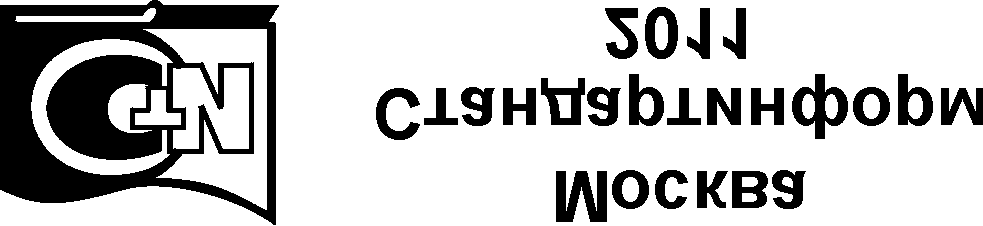 ÃÎÑÒ Ð 54173—2010ÏðåäèñëîâèåÖåëè è ïðèíöèïû ñòàíäàðòèçàöèè â Ðîññèéñêîé Ôåäåðàöèè óñòàíîâëåíû Ôåäåðàëüíûì çàêîíîì îò 27 äåêàáðÿ 2002 ã. ¹ 184-ÔÇ «Î òåõíè÷åñêîì ðåãóëèðîâàíèè», à ïðàâèëà ïðèìåíåíèÿ íàöèîíàëüíûõ ñòàíäàðòîâ Ðîññèéñêîé Ôåäåðàöèè — ÃÎÑÒ Ð 1.0—2004 «Ñòàíäàðòèçàöèÿ â Ðîññèéñêîé Ôåäåðàöèè. Îñíîâíûå ïîëîæåíèÿ»Ñâåäåíèÿ î ñòàíäàðòåÏÎÄÃÎÒÎÂËÅÍ Îòêðûòûì àêöèîíåðíûì îáùåñòâîì «Èíñòèòóò ñòåêëà» íà îñíîâå ñîáñòâåííîãî àóòåíòè÷íîãî ïåðåâîäàÂÍÅÑÅÍ Òåõíè÷åñêèì êîìèòåòîì ïî ñòàíäàðòèçàöèè ÒÊ 041«Ñòåêëî»ÓÒÂÅÐÆÄÅÍ È ÂÂÅÄÅÍ Â ÄÅÉÑÒÂÈÅ Ïðèêàçîì Ôåäåðàëüíîãî àãåíòñòâà ïî òåõíè÷åñêîìó ðåãóëèðîâàíèþ è ìåòðîëîãèè îò 21 äåêàáðÿ 2010 ã. ¹ 945-ñòÍàñòîÿùèé ñòàíäàðò ÿâëÿåòñÿ ìîäèôèöèðîâàííûì ïî îòíîøåíèþ ê åâðîïåéñêîìó ðåãèîíàëüíîìó ñòàíäàðòó ÅÍ 1279-4:2002 «Ñòåêëî â ñòðîèòåëüñòâå — Ñòåêëîïàêåòû — ×àñòü 4. Ìåòîäû èñïûòàíèé ôèçè÷åñêèõ õàðàêòåðèñòèê êðàåâûõ ãåðìåòèêîâ» (EN 1279-4:2002 «Glass in building — Insulating glass units — Part 4: Methods of test for the physical attributes of edge seals») ïóòåì èçìåíåíèÿ îòäåëüíûõ ôðàç (ñëîâ, ññûëîê), êîòîðûå âûäåëåíû â òåêñòå êóðñèâîì. Ïðè ýòîì â íåãî íå âêëþ÷åíû ññûëêà íà ÅÍ 1279-3, ïóíêòû À.2, À.3 ïðèëîæåíèÿ À, ïðèìå÷àíèå ê ïóíêòó Ñ.1 ïðèëîæåíèÿ Ñ, áèáëèîãðàôèÿ, êîòîðûå íåöåëåñîîáðàçíî ïðèìåíÿòü â ðîññèéñêîé íàöèîíàëüíîé ñòàíäàðòèçàöèè, â ñâÿçè ñ òåì, ÷òî ìåòîäû èñïûòàíèé, èçëîæåííûå â ýòèõ ïóíêòàõ, îòíîñÿòñÿ ê ñòåêëîïàêåòàì, êîòîðûå íå íàøëè øèðîêîãî ïðèìåíåíèÿ â Ðîññèéñêîé Ôåäåðàöèè.Íàèìåíîâàíèå íàñòîÿùåãî ñòàíäàðòà èçìåíåíî îòíîñèòåëüíî íàèìåíîâàíèÿ óêàçàííîãî åâðîïåéñêîãî ðåãèîíàëüíîãî ñòàíäàðòà äëÿ ïðèâåäåíèÿ â ñîîòâåòñòâèå ñ ÃÎÑÒ Ð 1.5—2004 (ïóíêò 3.5).Ñâåäåíèÿ î ñîîòâåòñòâèè ññûëî÷íûõ íàöèîíàëüíûõ ñòàíäàðòîâ åâðîïåéñêèì ðåãèîíàëüíûì ñòàíäàðòàì, èñïîëüçîâàííûì â êà÷åñòâå ññûëî÷íûõ â ïðèìåíåííîì åâðîïåéñêîì ðåãèîíàëüíîì ñòàíäàðòå, ïðèâåäåíû â ïðèëîæåíèè ÄÀ.Ïóíêòû, íå âêëþ÷åííûå â îñíîâíóþ ÷àñòü íàñòîÿùåãî ñòàíäàðòà, ïðèâåäåíû â äîïîëíèòåëüíîì ïðèëîæåíèè ÄÁÂÂÅÄÅÍ ÂÏÅÐÂÛÅÈíôîðìàöèÿ îá èçìåíåíèÿõ ê íàñòîÿùåìó ñòàíäàðòó ïóáëèêóåòñÿ â åæåãîäíî èçäàâàåìîì èíôîðìàöèîííîì óêàçàòåëå «Íàöèîíàëüíûå ñòàíäàðòû», à òåêñò èçìåíåíèé è ïîïðàâîê — â åæåìåñÿ÷íî èçäàâàåìûõ èíôîðìàöèîííûõ óêàçàòåëÿõ «Íàöèîíàëüíûå ñòàíäàðòû». Â ñëó÷àå ïåðåñìîòðà (çàìåíû) èëè îòìåíû íàñòîÿùåãî ñòàíäàðòà ñîîòâåòñòâóþùåå óâåäîìëåíèå áóäåò îïóáëèêîâàíî â åæåìåñÿ÷íî èçäàâàåìîì èíôîðìàöèîííîì óêàçàòåëå «Íàöèîíàëüíûå ñòàíäàðòû». Ñîîòâåòñòâóþùàÿ èíôîðìàöèÿ, óâåäîìëåíèå è òåêñòû ðàçìåùàþòñÿ òàêæå â èíôîðìàöèîííîé ñèñòåìå îáùåãî ïîëüçîâàíèÿ — íà îôèöèàëüíîì ñàéòå Ôåäåðàëüíîãî àãåíòñòâà ïî òåõíè÷åñêîìó ðåãóëèðîâàíèþ è ìåòðîëîãèè â ñåòè Èíòåðíåò	©	Ñòàíäàðòèíôîðì, 2011Íàñòîÿùèé ñòàíäàðò íå ìîæåò áûòü ïîëíîñòüþ èëè ÷àñòè÷íî âîñïðîèçâåäåí, òèðàæèðîâàí è ðàñïðîñòðàíåí â êà÷åñòâå îôèöèàëüíîãî èçäàíèÿ áåç ðàçðåøåíèÿ Ôåäåðàëüíîãî àãåíòñòâà ïî òåõíè÷åñêîìó ðåãóëèðîâàíèþ è ìåòðîëîãèèIIÃÎÑÒ Ð 54173—2010ÑîäåðæàíèåIIIÃÎÑÒ Ð 54173—2010(ÅÍ 1279-4:2002)Í À Ö È Î Í À Ë Ü Í Û É	Ñ Ò À Í Ä À Ð Ò	Ð Î Ñ Ñ È É Ñ Ê Î É	Ô Å Ä Å Ð À Ö È ÈÑÒÅÊËÎÏÀÊÅÒÛ ÊËÅÅÍÛÅÌåòîäû îïðåäåëåíèÿ ôèçè÷åñêèõ õàðàêòåðèñòèê ãåðìåòèçèðóþùèõ ñëîåâSealed insulating glass units. Methods for determining the physical attributes of edge sealsÄàòà ââåäåíèÿ — 2012—07—011 Îáëàñòü ïðèìåíåíèÿÍàñòîÿùèé ñòàíäàðò ðàñïðîñòðàíÿåòñÿ íà ñòåêëîïàêåòû, îïðåäåëÿåò õàðàêòåðèñòèêè è òðåáîâàíèÿ ê ñòåêëîïàêåòàì, îáåñïå÷èâàþùèì â òå÷åíèå âðåìåíè ýêñïëóàòàöèè:ýíåðãîñáåðåæåíèå áëàãîäàðÿ òîìó, ÷òî ïðåäîòâðàùàåòñÿ ñóùåñòâåííîå èçìåíåíèå êîýôôèöèåíòà òåïëîïåðåäà÷è è ñîëíå÷íîãî ôàêòîðà;îõðàíó çäîðîâüÿ ââèäó òîãî, ÷òî ïðåäîòâðàùàåòñÿ ñóùåñòâåííîå èçìåíåíèå çâóêîèçîëÿöèè è îáçîðà;áåçîïàñíîñòü âñëåäñòâèå òîãî, ÷òî ïðåäîòâðàùàåòñÿ ñóùåñòâåííîå èçìåíåíèå ìåõàíè÷åñêîé ïðî÷íîñòè.Íàñòîÿùèé ñòàíäàðò ñîäåðæèò äîïîëíèòåëüíûå êîììåð÷åñêè çíà÷èìûå õàðàêòåðèñòèêè, à òàêæå ïðàâèëà ìàðêèðîâêè.Äëÿ ñòåêîë ñ ýëåêòðîïðîâîäêîé èëè ýëåêòðè÷åñêèìè ñõåìàìè, íàïðèìåð, äëÿ ñèãíàëèçàöèè èëè îáîãðåâà, äàííûé ñòàíäàðò ïðèìåíèì, åñëè ðàçíîñòü ýëåêòðè÷åñêèõ ïîòåíöèàëîâ ïðîâîäêè è çåìëè ìåíåå 50 Â ïåðåìåííîãî èëè 75 Â ïîñòîÿííîãî òîêà.Îñíîâíîé îáëàñòüþ ïðèìåíåíèÿ ñòåêëîïàêåòîâ ÿâëÿåòñÿ èõ óñòàíîâêà â êîíñòðóêöèè çäàíèé è ñîîðóæåíèé, òàêèå êàê îêíà, äâåðè, íàðóæíûå ñòåíû, êðûøè è ïåðåãîðîäêè, ãäå ïðåäîòâðàùåíî ïîïàäàíèå ïðÿìîãî óëüòðàôèîëåòîâîãî èçëó÷åíèÿ íà êðîìêè ñòåêëîïàêåòîâ.Ï ð è ì å ÷ à í è ÿÂ ñëó÷àÿõ, åñëè íå îáåñïå÷åíà çàùèòà îò ïîïàäàíèÿ ïðÿìîãî óëüòðàôèîëåòîâîãî èçëó÷åíèÿ íà êðîìêè, íàïðèìåð â ñèñòåìàõ îñòåêëåíèÿ ñî ñòðóêòóðíûì ãåðìåòèêîì, äîëæíû ñîáëþäàòüñÿ äîïîëíèòåëüíûå òåõíè÷åñêèå òðåáîâàíèÿ.Ñòåêëîïàêåòû äåêîðàòèâíîãî íàçíà÷åíèÿ íå ïîäïàäàþò ïîä äåéñòâèå íàñòîÿùåãî ñòàíäàðòà.Íàñòîÿùèé ñòàíäàðò, ñâÿçàííûé ñ äðóãèìè ñòàíäàðòàìè íà ñòåêëîïàêåòû, óñòàíàâëèâàåò ìåòîä îöåíêè ïðî÷íîñòè ãåðìåòèêîâ êðîìîê è ÷àñòè÷íîé îöåíêè ïðîíèêíîâåíèÿ âëàãè è ãàçà ñêâîçü ãåðìåòèêè ïóòåì èñïûòàíèé è/èëè îöåíêè ïî ðåçóëüòàòàì ðàíåå ïðîâåäåííûõ èñïûòàíèé ïðè ïîäòâåðæäåíèè ñîîòâåòñòâèÿ ðàçëè÷íûõ âàðèàíòîâ ñòåêëîïàêåòà åãî ñèñòåìíîìó îïèñàíèþ è çíà÷èìûì õàðàêòåðèñòèêàì ñòåêëîïàêåòîâ â ñîîòâåòñòâèè ñ ÃÎÑÒ Ð 54175.Èçäàíèå îôèöèàëüíîå2 Íîðìàòèâíûå ññûëêèÂ íàñòîÿùåì ñòàíäàðòå èñïîëüçîâàíû íîðìàòèâíûå ññûëêè íà ñëåäóþùèå ñòàíäàðòû:ÃÎÑÒ Ð 54164—2010 (ÈÑÎ 9050:2003) Ñòåêëî è èçäåëèÿ èç íåãî. Ìåòîäû îïðåäåëåíèÿ îïòè-÷åñêèõ õàðàêòåðèñòèê. Îïðåäåëåíèå ñâåòîâûõ è ñîëíå÷íûõ õàðàêòåðèñòèêÃÎÑÒ Ð 54172—2010 Ñòåêëîïàêåòû êëååíûå. Ìåòîä îöåíêè äîëãîâå÷íîñòèÃÎÑÒ Ð 54174—2010 (ÅÍ 1279-6:2002) Ñòåêëîïàêåòû êëååíûå. Ïðàâèëà è ìåòîäû îáåñïå÷åíèÿ êà÷åñòâà ïðîäóêöèèÃÎÑÒ Ð 54175—2010 Ñòåêëîïàêåòû êëååíûå. Òåõíè÷åñêèå óñëîâèÿÃÎÑÒ Ð 54176—2010 Ñòåêëî ñ íèçêîýìèññèîííûì ìÿãêèì ïîêðûòèåì. Òåõíè÷åñêèå óñëîâèÿÃÎÑÒ Ð 54177—2010 Ñòåêëîñ íèçêîýìèññèîííûì òâåðäûìïîêðûòèåì.Òåõíè÷åñêèå óñëîâèÿÃÎÑÒ Ð 54178—2010 Ñòåêëî ñ ñîëíöåçàùèòíûì èëè äåêîðàòèâíûì ìÿãêèì ïîêðûòèåì. Òåõíè÷åñêèå óñëîâèÿÃÎÑÒ Ð 54179—2010 Ñòåêëî ñ ñîëíöåçàùèòíûì èëè äåêîðàòèâíûì òâåðäûì ïîêðûòèåì. Òåõíè÷åñêèå óñëîâèÿÏ ð è ì å ÷ à í è å — Ïðè ïîëüçîâàíèè íàñòîÿùèì ñòàíäàðòîì öåëåñîîáðàçíî ïðîâåðÿòü äåéñòâèå ññûëî÷íûõ ñòàíäàðòîâ â èíôîðìàöèîííîé ñèñòåìå îáùåãî ïîëüçîâàíèÿ — íà îôèöèàëüíîì ñàéòå Ôåäåðàëüíîãî àãåíòñòâà ïî òåõíè÷åñêîìó ðåãóëèðîâàíèþ è ìåòðîëîãèè â ñåòè Èíòåðíåò èëè ïî åæåãîäíî èçäàâàåìîìó èíôîðìàöèîííîìó óêàçàòåëþ «Íàöèîíàëüíûå ñòàíäàðòû», êîòîðûé îïóáëèêîâàí ïî ñîñòîÿíèþ íà 1 ÿíâàðÿ òåêóùåãî ãîäà, è ïî ñîîòâåòñòâóþùèì åæåìåñÿ÷íî èçäàâàåìûì èíôîðìàöèîííûì óêàçàòåëÿì, îïóáëèêîâàííûì â òåêóùåì ãîäó. Åñëè ññûëî÷íûé ñòàíäàðò çàìåíåí (èçìåíåí), òî ïðè ïîëüçîâàíèè íàñòîÿùèì ñòàíäàðòîì ñëåäóåò ðóêîâîäñòâîâàòüñÿ çàìåíÿþùèì (èçìåíåííûì) ñòàíäàðòîì. Åñëè ññûëî÷íûé ñòàíäàðò îòìåíåí áåç çàìåíû, òî ïîëîæåíèå, â êîòîðîì äàíà ññûëêà íà íåãî, ïðèìåíÿåòñÿ â ÷àñòè, íå çàòðàãèâàþùåé ýòó ññûëêó.3 Òåðìèíû, îïðåäåëåíèÿ è îáîçíà÷åíèÿ3.1 Òåðìèíû è îïðåäåëåíèÿÂ íàñòîÿùåì ñòàíäàðòåïðèìåíåíû òåðìèíûïî ÃÎÑÒ Ð 54175, ÃÎÑÒ Ð 54172, à òàêæå ñëåäóþùèå òåðìèíû ñ ñîîòâåòñòâóþùèìè îïðåäåëåíèÿìè:3.1.1 ïîêàçàòåëü âëàãîïðîíèöàåìîñòè: Óñòîé÷èâûé ïîòîê ïàðîâ âëàãè çà åäèíèöó âðåìåíè ÷åðåç åäèíèöó ïëîùàäè ñòåêëîïàêåòà, ïåðïåíäèêóëÿðíûé ê ïîâåðõíîñòÿì ñòåêëîïàêåòà, ïðè îïðåäåëåííûõ óñëîâèÿõ òåìïåðàòóðû è âëàæíîñòè íà êàæäîé èç ïîâåðõíîñòåé.3.1.2 ñòàíäàðòíûå êîìíàòíûå óñëîâèÿ: Òåìïåðàòóðà îêðóæàþùåé ñðåäû (23  2) °C è îòíîñèòåëüíàÿ âëàæíîñòü (50  5) %.3.2 Îáîçíà÷åíèÿÂ íàñòîÿùåì ñòàíäàðòå ïðèìåíåíû ñëåäóþùèå îáîçíà÷åíèÿ: — ðàñòÿæåíèå ñëîÿ ãåðìåòèêà, %; — óñèëèå, ïðèëîæåííîå ê ñëîþ ãåðìåòèêà â ïðîöåññå ðàñòÿæåíèÿ, ÌÏà;PH O2 — ðàçíèöà îòíîñèòåëüíîé âëàæíîñòè ñ îáåèõ ñòîðîí ñëîÿ ãåðìåòèêà, %.4 Òðåáîâàíèÿ4.1 Ïðî÷íîñòü (àäãåçèÿ) ãåðìåòèêîâ èçîëèðóþùèõ ñëîåâÃåðìåòèêè èçîëèðóþùèõ ñëîåâ äîëæíû èìåòü äîñòàòî÷íóþ ñèëó àäãåçèè è êîãåçèè, ÷òîáû ïîâðåæäåíèå ñîåäèíåíèÿ ïðè ðàñòÿæåíèè ïðîèñõîäèëî çà ïðåäåëàìè îáëàñòè ÎÀÂ, êàê ïîêàçàíî íà ðèñóíêå 1.Åñëè âî âðåìÿ èñïûòàíèÿ íà ïðî÷íîñòü â ìåñòàõ ñîåäèíåíèÿ ñòåêëî — ãåðìåòèê — ñòåêëî (âèä ñáîêó) àäãåçèîííûé èëè êîãåçèîííûé ðàçðûâ ïðîèñõîäèò íà âñþ ãëóáèíó ñëîÿ ãåðìåòèêà â îáëàñòè ÎÀÂ (ñì. ðèñóíîê 1), ñ÷èòàåòñÿ, ÷òî îáðàçåö ãåðìåòèêà íå âûäåðæàë èñïûòàíèÿ (ñì. ðèñóíîê 2). Äëÿ îïðåäåëåíèÿ, âûäåðæàë ëè îáðàçåö èñïûòàíèå èëè íåò, äîïóñêàåòñÿ èñïîëüçîâàòü ïðîïóñêàíèå ñâåòà ÷åðåç îáðàçîâàâøèéñÿ ðàçðûâ.1 — îáëàñòü OAB, â äàííîé îáëàñòè ðàçðóøåíèå íå äîïóñêàåòñÿ êàê äî, òàê è ïîñëå ñîñòàðèâàíèÿ; — íàïðÿæåíèå â ñëîå ãåðìåòèêà,  — äåôîðìàöèÿ â ñëîå ãåðìåòèêàÐèñóíîê 1 — Òðåóãîëüíèê çàâèñèìîñòè íàïðÿæåíèé îò äåôîðìàöèè1 — êîãåçèîííûé ðàçðûâ; 2 — àäãåçèîííûé ðàçðûâÐèñóíîê 2 — Èëëþñòðàöèÿ êîãåçèîííîãî è àäãåçèîííîãî ðàçðûâîâ ïî âñåé ãëóáèíå ãåðìåòèêàÐàçðóøåíèå ñòåêëà ïðè èñïûòàíèÿõ íå ðàññìàòðèâàåòñÿ êàê íåóäîâëåòâîðèòåëüíûé ðåçóëüòàò ïðè óñëîâèè, ÷òî èñïûòûâàåòñÿ äîñòàòî÷íîå ÷èñëî îáðàçöîâ äëÿ ïîëó÷åíèÿ ñðåäíåãî çíà÷åíèÿ.Ìåòîäèêà îöåíêè ñîïîñòàâëåíèÿ ïðî÷íîñòè ãåðìåòèêîâ, ÷òî íåîáõîäèìî â ñëó÷àå èõ çàìåíû, èçëîæåíà â ïðèëîæåíèè Â.4.2 Ñîîòâåòñòâèå ñòåêëîïàêåòîâ îïðåäåëåííûì òðåáîâàíèÿì4.2.1 Îáùèå ïîëîæåíèÿÑîîòâåòñòâèå ñòåêëîïàêåòà òðåáîâàíèÿì íàñòîÿùåãî ñòàíäàðòà äîëæíî áûòü ïîäòâåðæäåíî ïðîòîêîëàìè èñïûòàíèé âòîðè÷íîãîãåðìåòèêà (ñì. ðàçäåë 6) è èñïûòàíèé íà äîëãîâå÷íîñòü ïî ÃÎÑÒ Ð 54172.Ïðè èñïîëüçîâàíèè ñòåêëà ñ ïîêðûòèåì ïî ÃÎÑÒ Ð 54176 — ÃÎÑÒ Ð 54179, êîòîðîå íå òðåáóåòñÿ óäàëÿòü ïî êðîìêå, äîëæåí áûòü òàêæå ïðåäñòàâëåí ïðîòîêîë èñïûòàíèé â ñîîòâåòñòâèè ñ ïðèëîæåíèåì D.Ï ð è ì å ÷ à í è å — Â íàñòîÿùåì ñòàíäàðòå ó÷èòûâàåòñÿ òîëüêî áåñöâåòíîå ëèñòîâîå ñòåêëî, ïîýòîìó èçãîòîâèòåëüñòåêëîïàêåòîâ äîëæåí ïðîâåðÿòü ñîâìåñòèìîñòüèñïîëüçóåìîãî ãåðìåòèêà ñî âñåìè òèïàìè ñòåêîë, óêàçàííûõ â ÃÎÑÒ Ð 54175. Òðåáîâàíèÿ ê èñïîëüçîâàíèþ ñòåêîë ñ ïîêðûòèåì ïî ÃÎÑÒ Ð 54176 — ÃÎÑÒ Ð 54179 èçëîæåíû â ïðèëîæåíèè D.4.2.2 Âîçìîæíîñòü çàìåíû ãåðìåòèêà4.2.2.1 Îãðàíè÷åíèå ïðèìåíåíèÿÂîçìîæíîñòü çàìåíû ãåðìåòèêà ïðèìåíÿåòñÿ òîëüêî äëÿ ñòåêëîïàêåòîâ ñ ìåòàëëè÷åñêîé äèñòàíöèîííîé ðàìêîé. Ïðàâèëà çàìåíû äëÿ äðóãèõ ñèñòåì ñòåêëîïàêåòîâ íåäîñòóïíû â ñâÿçè ñ îòñóòñòâèåì îïûòà.4.2.2.2 Âîçäóõîíàïîëíåííûå ñòåêëîïàêåòûÅñëè èìåþòñÿ ïðîòîêîëû èñïûòàíèé (â ñîîòâåòñòâèè ñ ðàçäåëîì 6), äîïóñêàåòñÿ çàìåíà ãåðìåòèêà áåç ïîâòîðíûõ èñïûòàíèé íà âëàãîïðîíèöàåìîñòü ñîãëàñíî ÃÎÑÒ Ð 54172 ïðè óñëîâèÿõ çàìåíÿþùåãî ãåðìåòèêà:à) äëÿ ñòåêëîïàêåòîâ ñî çíà÷åíèåì êîýôôèöèåíòà I ìåíåå 0,1:íàíîñèòñÿ òåì æå ïðîèçâîäñòâåííûì îáîðóäîâàíèåì;óæå ïðèìåíÿëñÿ ðàíåå â ñòåêëîïàêåòàõ, ñîîòâåòñòâèå êîòîðûõ ïî ÃÎÑÒ Ð 54172 áûëî ïîäòâåðæäåíî. Ñîîòâåòñòâèå ìîãëî áûòü ïîäòâåðæäåíî îòäåëüíî, ïðè èñïîëüçîâàíèè ñòåêëîïàêåòîâ ðàçëè÷íîé êîíñòðóêöèè, ïîýòîìó êîëè÷åñòâî ïðåäñòàâëÿåìûõ ïðîòîêîëîâ èñïûòàíèé ìîæåò ìåíÿòüñÿ;ïðîíèöàåìîñòü âîäÿíûõ ïàðîâ çàìåíÿþùåãî ãåðìåòèêà íå áîëåå ÷åì íà 20 % âûøå, ÷åì ó èñõîä-íîãî;êðèâàÿ çàâèñèìîñòè íàïðÿæåíèÿ îò äåôîðìàöèè ñîîòâåòñòâóåò òðåáîâàíèÿì ïðèëîæåíèÿ Â;ñîáëþäàþòñÿ òðåáîâàíèÿ ñîîòâåòñòâóþùèõ ðàçäåëîâ ÃÎÑÒ Ð 54174 (ïåðèîäè÷åñêèå èñïûòàíèÿ, ñîîòíîøåíèå êîìïîíåíòîâ ñìåñè, òâåðäîñòü è ò. ä.).b) äëÿ ñòåêëîïàêåòîâ ñî çíà÷åíèåì êîýôôèöèåíòà I ìåæäó 0,1 è 0,2 ïðèìåíÿþòñÿ óñëîâèÿ à) ñîñëåäóþùèì èçìåíåíèåì:ïðîíèöàåìîñòü âîäÿíûõ ïàðîâ ó çàìåíÿþùåãî ãåðìåòèêà äîëæíà áûòü íå áîëåå ÷åì ó èñõîäíîãî.4.2.2.3 Ãàçîíàïîëíåííûå ñòåêëîïàêåòûÅñëè èìåþòñÿ ïðîòîêîëû èñïûòàíèé (â ñîîòâåòñòâèè ñ ðàçäåëîì 6), äîïóñêàåòñÿ çàìåíà ãåðìåòèêà áåç ïîâòîðíûõ èñïûòàíèé íà ñêîðîñòü óòå÷êè ãàçà ñîãëàñíî ÃÎÑÒ Ð 54175, ïðè óñëîâèè, ÷òî çàìåíÿþùèé ãåðìåòèê:à) äëÿ ñòåêëîïàêåòîâ ñ êîýôôèöèåíòîì óòå÷êè ãàçà Li ìåíåå 0,8 % â ãîä:ñîîòâåòñòâóåò	òðåáîâàíèÿì	ïî	îãðàíè÷åíèþ	ïðîíèöàåìîñòè	âîäÿíûõ	ïàðîâ,	èçëîæåííûìâ 4.2.2.2;ïðèìåíÿëñÿ ðàíåå â ñòåêëîïàêåòàõ, ñîîòâåòñòâèå êîòîðûõ ïîäòâåðæäåíî òðåáîâàíèÿìè ÃÎÑÒ Ð 54175. Ñîîòâåòñòâèå ìîãëî áûòü ïîäòâåðæäåíî îòäåëüíî, ïðè èñïîëüçîâàíèè ñòåêëîïàêåòîâ ðàçëè÷íîé êîíñòðóêöèè, ïîýòîìó êîëè÷åñòâî ïðåäñòàâëÿåìûõ ïðîòîêîëîâ èñïûòàíèé ìîæåò ìåíÿòüñÿ;ãàçîïðîíèöàåìîñòü çàìåíÿþùåãî ãåðìåòèêà íå áîëåå ÷åì íà 20 % âûøå, ÷åì ó èñõîäíîãî ãåðìå-òèêà;b) äëÿ ñòåêëîïàêåòîâ ñ êîýôôèöèåíòîì óòå÷êè ãàçà Li îò 0,8 % äî 1,0 % â ãîä ïðèìåíÿþòñÿ óñëî-âèÿ à), ñî ñëåäóþùèì èçìåíåíèåì:- ãàçîïðîíèöàåìîñòü çàìåíÿþùåãî ãåðìåòèêà äîëæíà áûòü íå áîëåå ÷åì ó èñõîäíîãî ãåðìåòèêà.4.2.3 Âîçìîæíîñòü çàìåíû ñòåêëà ñ ïîêðûòèåì, íå òðåáóþùåãî óäàëåíèÿ ïîêðûòèÿ ïî êðîìêå ëèñòà ñòåêëàÅñëè èìåþòñÿ ïðîòîêîëû èñïûòàíèé â ñîîòâåòñòâèè ñ ïðèëîæåíèåì D íàñòîÿùåãî ñòàíäàðòà, äîïóñêàåòñÿ çàìåíà ñòåêëà ñ ïîêðûòèåì (â ñîîòâåòñòâèè ñ ÃÎÑÒ Ð 54176 — ÃÎÑÒ Ð 54179), íå òðåáóþùåãî óäàëåíèÿ ïîêðûòèÿ â çîíå êîíòàêòà ñ ãåðìåòèêîì, áåç ïîâòîðíûõ èñïûòàíèé íà âëàãîïðîíèöàåìîñòü ñîãëàñíî ÃÎÑÒ Ð 54172, à â ñëó÷àå ñ ãàçîíàïîëíåííûìè ñòåêëîïàêåòàìè — áåç ïîâòîðíûõ èñïûòàíèé íà ñêîðîñòü óòå÷êè ãàçà ïðè óñëîâèè, ÷òî ñîáëþäàþòñÿ ïîëîæåíèÿ, èçëîæåííûå â ïðèëîæåíèè D.5 Ìåòîäû èñïûòàíèé5.1 Èñïûòàíèÿ íà ñöåïëåíèå (àäãåçèþ)5.1.1 Îñíîâíûå ïîëîæåíèÿÈñïûòàíèÿ ñîñòîÿò èç ïîäãîòîâêè îáðàçöîâ ñîåäèíåíèÿ ñòåêëî — ãåðìåòèê — ñòåêëî è èõ ñîñòàðèâàíèþ â ðåæèìàõ, óêàçàííûõ â 5.1.2:âîçäåéñòâèå òåïëà;ïîãðóæåíèå â âîäó;âîçäåéñòâèå óëüòðàôèîëåòîâîãî èçëó÷åíèÿ, à òàêæå áåç ñîñòàðèâàíèÿ (íà÷àëüíîå èñïûòàíèå) ïåðåä èñïûòàíèåì íà ðàçðûâ.Ðàçìåðû îáðàçöîâ äëÿ èñïûòàíèé è ïîäãîòîâêà ãåðìåòèêîâ äîëæíû ñîîòâåòñòâîâàòü ïðèëîæåíèþ A. Äëÿ ñèñòåì ñòåêëîïàêåòîâ, íå ïðåäñòàâëåííûõ â ïðèëîæåíèè À, îáðàçöû äëÿ èñïûòàíèé äîëæíû áûòü âûðåçàíû íà ðàññòîÿíèè 50 ìì îò êðîìêè ãåðìåòèçèðóþùåãî ñëîÿ ñòåêëîïàêåòà. Ôîðìû îáðàçöîâ äîëæíû áûòü ìàêñèìàëüíî ñõîäíû. Ïîïåðå÷íîå ñå÷åíèå èñïûòûâàåìîãî îáðàçöà äîëæíî áûòü ìàêñèìàëüíî ïîõîæå íà ïîïåðå÷íîå ñå÷åíèå îáðàçöà, îïèñàííîãî â ïðèëîæåíèè À. Èñïûòàíèÿ ïðîâîäÿòñÿ íà ñåìè îáðàçöàõ äëÿ êàæäîãî âîçäåéñòâèÿ.Ïîñëå èçãîòîâëåíèÿ îáðàçöîâ, èõ ñîñòàðèâàíèÿ (åñëè ýòî òðåáóåòñÿ) è âûäåðæêè â òå÷åíèå 24—48 ÷ â ñòàíäàðòíûõ êîìíàòíûõ óñëîâèÿõ èñïûòûâàåìûå îáðàçöû äîëæíû áûòü òùàòåëüíî èçìåðåíû ïî øèðèíå, ãëóáèíå è âûñîòå ñ ïîãðåøíîñòüþ èçìåðåíèÿ íå áîëåå 2 % è óñòàíîâëåíû â ýêñòåíñèîìåòð.Ñêîðîñòü ðàñòÿæåíèÿ â ñëó÷àå ïðèìåíåíèÿ ãåðìåòèêîâ íà ïîëèìåðíîé îñíîâå óñòàíàâëèâàþò ðàâíîé (5,00  0,25) ìì/ìèí. Íà ðèñóíêå 3 ñõåìàòè÷íî ïðåäñòàâëåí ïîðÿäîê ïîäãîòîâêè è ïðîâåäåíèÿ èñïûòàíèé.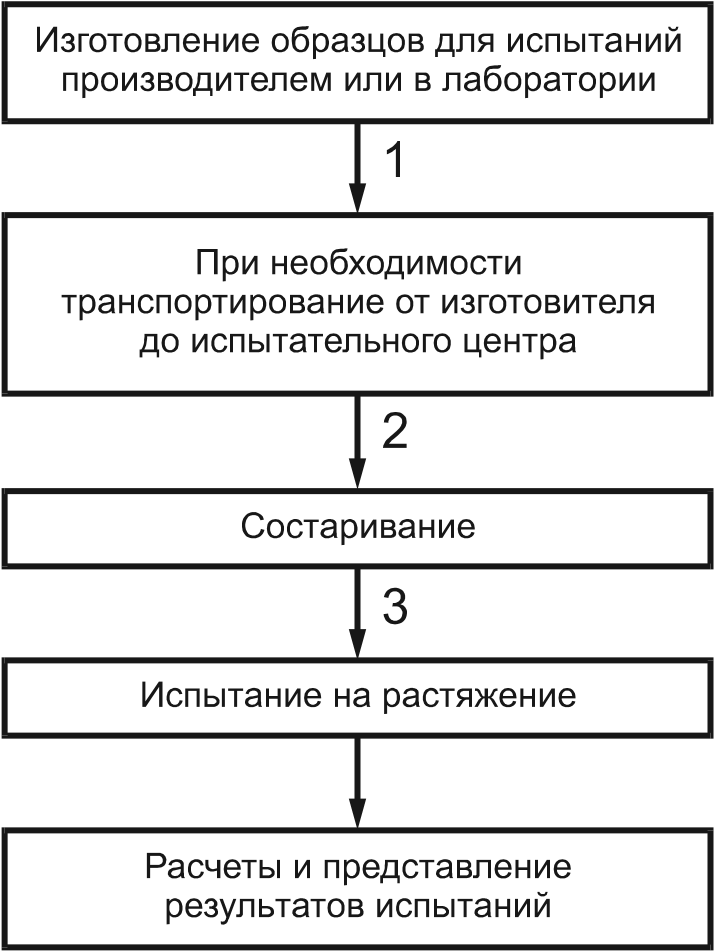 1 — âûäåðæêà â ñòàíäàðòíûõ êîìíàòíûõ óñëîâèÿõ íå ìåíåå 21 ñóò; 2 — âûäåðæêà â ñòàíäàðòíûõ êîìíàòíûõ óñëîâèÿõ íå ìåíåå 7 ñóò; 3 — âûäåðæêà â ñòàíäàðòíûõ êîìíàòíûõ óñëîâèÿõ îò 24 äî 48 ÷Ðèñóíîê 3 — Ñõåìà ïîäãîòîâêè è ïðîâåäåíèÿ èñïûòàíèéÅñëè ñòåêëà â õîäå èñïûòàíèé ðàçðóøàþòñÿ, òî ê ñòåêëó, íåïîñðåäñòâåííî ïåðåä èñïûòàíèÿìè, íî ïîñëå ñîñòàðèâàíèÿ, ìîæåò áûòü ïðèêëååí ýëåìåíò æåñòêîñòè. Ýëåìåíò æåñòêîñòè ìîæåò ïðåäñòàâëÿòü ñîáîé âòîðîé ëèñò ñòåêëà èëè èíîãî ìàòåðèàëà, ïðèêëååííîãî, íàïðèìåð, öèàíàêðèëàòíûì êëååì.5.1.2 Ðàñ÷åò íàïðÿæåíèÿ è âûðàæåíèå ðåçóëüòàòîâÇíà÷åíèÿ íàïðÿæåíèÿ ðàññ÷èòûâàþòñÿ èñõîäÿ èç ñðåäíåé ïëîùàäè ñîïðèêîñíîâåíèÿ ìåæäó ãåðìåòèêîì è ñòåêëîì íà îäíîì èñïûòûâàåìîì îáðàçöå.Ðåçóëüòàòû èñïûòàíèé âûðàæàþòñÿ â ñðåäíèõ çíà÷åíèÿõ íàïðÿæåíèÿ è äåôîðìàöèè â ìîìåíò, êîãäà êðèâàÿ çàâèñèìîñòè íàïðÿæåíèÿ îò äåôîðìàöèè ïåðåñåêàåò ëèíèþ ÀÂ, êàê ïîêàçàíî íà ðèñóíêå 1. Íàèáîëüøåå è íàèìåíüøåå çíà÷åíèÿ íå ó÷èòûâàþòñÿ, ïîýòîìó ñðåäíèå çíà÷åíèÿ ðàññ÷èòûâàþòñÿ íà îñíîâå îñòàâøèõñÿ ïÿòè èçìåðåííûõ ïàð çíà÷åíèé íàïðÿæåíèÿ è äåôîðìàöèè.5.1.3 Ïðîâåäåíèå èñïûòàíèé5.1.3.1 Èñïûòàíèÿ ïåðâîíà÷àëüíîãî îòâåðæäåíèÿÏîñëå ïåðâîíà÷àëüíîãî îòâåðæäåíèÿ (ñì. ïðèëîæåíèå A) è âûäåðæêè â ñòàíäàðòíûõ êîìíàòíûõ óñëîâèÿõ íå ìåíåå ñåìè äíåé (ïîäãîòîâêè îáðàçöîâ) ñåìü èñïûòûâàåìûõ îáðàçöîâ, íå ïîäâåðãàâøèõñÿ ñîñòàðèâàíèþ ïî êàêîìó-ëèáî ðåæèìó, èñïûòûâàþò íà ðàñòÿæåíèå.5.1.3.2 Âîçäåéñòâèå òåïëàÏîñëå ïîäãîòîâêè îáðàçöîâ ñåìü èñïûòûâàåìûõ îáðàçöîâ, ïðåäíàçíà÷åííûõ äëÿ âîçäåéñòâèÿ òåïëà, ïîäâåðãàþò âûäåðæêå â çàêðûòîì ñóøèëüíîì øêàôó ïðè òåìïåðàòóðå (60  2) °C â òå÷åíèå (168  5) ÷. Åñëè ãåðìåòèê ïðè 60 °C íà÷èíàåò òå÷ü, ìåæäó äâóìÿ ñòåêëàìè äîëæíû áûòü äîïîëíèòåëüíî óñòàíîâëåíû ôèêñèðóþùèå ðàñïîðíûå äåòàëè, ÷òîáû ïðåäîòâðàòèòü äåôîðìàöèþ.5.1.3.3 Ïîãðóæåíèå â âîäóÏîñëå ïîäãîòîâêè îáðàçöîâ ñåìü èñïûòûâàåìûõ îáðàçöîâ, ïðåäíàçíà÷åííûõ äëÿ èñïûòàíèé ïîãðóæåíèåì â âîäó, äîëæíû áûòü ïîìåùåíû â 1—2 ë äèñòèëëèðîâàííîé èëè äåèîíèçîâàííîé âîäû íà (168  5) ÷ ïðè ñòàíäàðòíûõ êîìíàòíûõ óñëîâèÿõ. Äëÿ êàæäîãî èñïûòàíèÿ äîëæíà èñïîëüçîâàòüñÿ íîâàÿ ïîðöèÿ âîäû. Ïðîâîäèìîñòü âîäû äîëæíà áûòü íå áîëåå 30 ìêÑì/ñì.5.1.3.4 Âîçäåéñòâèå óëüòðàôèîëåòîâîãî èçëó÷åíèÿÏîñëå ïîäãîòîâêè îáðàçöîâ ñåìü èñïûòûâàåìûõ îáðàçöîâ ïîäâåðãàþò âîçäåéñòâèþ ÓÔ-èçëó÷åíèÿ â òå÷åíèå (96  4) ÷. ÓÔ-èçëó÷åíèå äîëæíî áûòü íàïðàâëåíî ïåðïåíäèêóëÿðíî ê ïîâåðõíîñòè ñòåêëà, è èíòåíñèâíîñòü èçëó÷åíèÿ ñîñòàâëÿåò (40  5) Âò/ì2 â äèàïàçîíå äëèí âîëí ÓÔ-èçëó÷åíèÿ â ñîîòâåòñòâèè ñ ÃÎÑÒ Ð 54164. Íàïðàâëåíèå ÓÔ-èçëó÷åíèÿ ïîêàçàíî íà ðèñóíêå 4, à â ïðèëîæåíèè F ïðèâåäåí ïðèìåð èñòî÷íèêà ÓÔ-èçëó÷åíèÿ.Âûñîòà ðàñïîëîæåíèÿ èñòî÷íèêà ÓÔ-èçëó÷åíèÿ äîëæíà áûòü îòðåãóëèðîâàíà òàêèì îáðàçîì, ÷òîáû îáåñïå÷èòü ìèíèìàëüíóþ èíòåíñèâíîñòü îáëó÷åíèÿ âñåõ ìåñò ñîåäèíåíèÿ îáðàçöîâ.Èíòåíñèâíîñòü èçëó÷åíèÿ äîëæíà áûòü èçìåðåíà â íà÷àëå è êîíöå êàæäîãî èñïûòàíèÿ. Â ñëó÷àå íåâîçìîæíîñòè îáåñïå÷åíèÿ ìèíèìàëüíîé èíòåíñèâíîñòè èçëó÷åíèÿ äîëæíà áûòü óñòàíîâëåíà íîâàÿ ëàìïà.1 — ñòåêëî; 2 — èñïûòûâàåìàÿ ïîâåðõíîñòü (ìîæåò èìåòü ïîêðûòèå)Ðèñóíîê 4 — Ðàñïîëîæåíèå ïîâåðõíîñòåé ñòåêëà, èñïûòûâàåìûõ ÓÔ-îáëó÷åíèåì5.2 Êîýôôèöèåíò âëàãîïðîíèöàåìîñòèÈíôîðìàöèÿ î êîýôôèöèåíòå âëàãîïðîíèöàåìîñòè òðåáóåòñÿ òîëüêî äëÿ ñðàâíåíèÿ ãåðìåòèêîâ â öåëÿõ çàìåíû îäíîãî ãåðìåòèêà äðóãèì.5.2.1 Îñíîâíûå ïîëîæåíèÿÊîýôôèöèåíò âëàãîïðîíèöàåìîñòè (ÊÂÏ) îïðåäåëÿåòñÿ íà ñëîå èç ãåðìåòèêà òîëùèíîé 2 ìì â ñîîòâåòñòâèè ñ 5.2.2.5.2.2 Ïîðÿäîê ïðîâåäåíèÿ èñïûòàíèé5.2.2.1 Èçãîòîâëåíèå ñëîÿ ãåðìåòèêàÑìåñü äëÿ ñëîÿ ãåðìåòèêà æåëàòåëüíî ãîòîâèòü ñ ïîìîùüþ äîçàòîðîâ, èñïîëüçóåìûõ èçãîòîâèòåëÿìè ñòåêëîïàêåòîâ. Ñìåøèâàíèå âðó÷íóþ èëè íåçíà÷èòåëüíîå íàãðåâàíèå ìîãóò ïðèâåñòè ê íåâåðíûì ðåçóëüòàòàì.5.2.2.2 Ïðèìåíÿåìûå ìåòîäèêè èñïûòàíèéÑóùåñòâóåò áîëüøîå ðàçíîîáðàçèå ìåòîäèê èñïûòàíèé äëÿ îïðåäåëåíèÿ êîýôôèöèåíòà âëàãîïðîíèöàåìîñòè (ÊÂÏ). Îíè ðàçëè÷àþòñÿ òîëùèíîé ñëîÿ ãåðìåòèêà PH O2 ïî îáå ñòîðîíû ñëîÿ ãåðìåòèêà è òåìïåðàòóðîé èñïûòàíèé.Â ìåòîäå, îïèñàííîì â ïðèëîæåíèè Ñ, èñïîëüçóþòñÿ ñëåäóþùèå ïàðàìåòðû:òîëùèíà ñëîÿ ãåðìåòèêà (2,0  0,1) ìì;òåìïåðàòóðà èñïûòàíèé (23  1) °C;PH O2 äîëæíî áûòü îò 5 % (âëàãîïîãëîòèòåëü) äî  90 % îòíîñèòåëüíîé âëàæíîñòè (èñïûòàòåëüíàÿ êàìåðà) ïî îáå ñòîðîíû ñëîÿ ãåðìåòèêà.5.3 Êîýôôèöèåíò ãàçîïðîíèöàåìîñòèÈíôîðìàöèÿ î êîýôôèöèåíòå ãàçîïðîíèöàåìîñòè òðåáóåòñÿ òîëüêî äëÿ ñðàâíåíèÿ ãåðìåòèêîâ â öåëÿõ çàìåíû îäíîãî ãåðìåòèêà äðóãèì.5.3.1 Îñíîâíûå ïîëîæåíèÿÈñïûòàíèå ÿâëÿåòñÿ íå öåëåñîîáðàçíûì, åñëè èçãîòîâèòåëü ãåðìåòèêà îäíîçíà÷íî çàÿâëÿåò î íåïðèìåíèìîñòè äàííîãî ãåðìåòèêà â ãàçîíàïîëíåííûõ ñòåêëîïàêåòàõ.Êîýôôèöèåíò ãàçîïðîíèöàåìîñòè èçìåðÿåòñÿ íà ñëîå ãåðìåòèêà òîëùèíîé 2 ìì, êàê óêàçàíî â 5.3.2.5.3.2 Ïîðÿäîê ïðîâåäåíèÿ èñïûòàíèéÊ êîíòðîëüíîé àïïàðàòóðå ïîäêëþ÷àåòñÿ ãàçîâàÿ ÿ÷åéêà ñî ñëîåì ãåðìåòèêà. Â êà÷åñòâå èñïûòàòåëüíîãî ãàçà ïðèìåíÿåòñÿ àðãîí. Ñî ñòîðîíû ñëîÿ ãåðìåòèêà ïðèêëàäûâàåòñÿ äàâëåíèå èñïûòàòåëüíîãî ãàçà, ðàâíîå 100 Ïà. Â êà÷åñòâå ãàçà-íîñèòåëÿ ïðèìåíÿåòñÿ ãåëèé.Ïëîùàäü ñëîÿ ãåðìåòèêà äîëæíà áûòü íå ìåíåå 10 ñì2è óêàçûâàåòñÿ â ïðîòîêîëå èñïûòàíèé. Ôîðìà ñëîÿ ãåðìåòèêà ìîæåò áûòü êàê êðóãëîé, òàê è êâàäðàòíîé, ÷òî òàêæå óêàçûâàåòñÿ â ïðîòîêîëå èñïûòàíèé. Îáúåì ãàçà, ïðîíèêàþùåãî ÷åðåç ñëîé ãåðìåòèêà â ñòàöèîíàðíîì ðåæèìå, äîëæåí îïðåäåëÿòüñÿ â ã/(ì2  ÷).6 Ïðîòîêîë èñïûòàíèéÏðîòîêîë èñïûòàíèé äîëæåí ïîäðîáíî îòðàæàòü ðåçóëüòàòû èñïûòàíèé è ñîäåðæàòü ñëåäóþùèå ñâåäåíèÿ:Íàèìåíîâàíèå èñïûòàòåëüíîé ëàáîðàòîðèè, àäðåñ, ëîãîòèï	Ïðîòîêîë ¹______________	Äàòà ________________Ñòåêëîïàêåòû — ðåçóëüòàòû èñïûòàíèé ãåðìåòèêîâ â ñîîòâåòñòâèè ñÃÎÑÒÐ54173Êîìïàíèÿ: íàèìåíîâàíèå: ________________________________________________________________Àäðåñ: _________________________________________________________________________________________________________________________________________________________________________________________________________________________________________________________________________________________________________________________________________Ïðîèçâîäèòåëü: íàèìåíîâàíèå: ___________________________________________________________Àäðåñ: ______________________________________________________________________________________________________________________________________________________________________________________________________________________________________________Ñïåöèôèêàöèÿ ãåðìåòèêà: ________________________________________________________________Ãåðìåòèê â ñòåêëîïàêåòå, ïîêàçàâøèé ïîëîæèòåëüíûé ðåçóëüòàò ïðè èñïûòàíèè â ñîîòâåòñòâèè ñÃÎÑÒ Ð 54173, ïðîòîêîë ¹: ______________________________________Ñïåöèôèêàöèÿ ñòåêëà, åñëè èñïîëüçóþò íåëèñòîâîå áåñöâåòíîå ñòåêëî _________________________Îïðåäåëåíèå êîýôôèöèåíòà âëàãîïðîíèöàåìîñòè (ïðè íåîáõîäèìîñòè çàìåíû ãåðìåòèêà):Òîëùèíà ñëîÿ ãåðìåòèêà . . . . . . . . . . . . ììPH O2 . . . . . . . . . . . . . . . . . .% (ðàçíèöà îòíîñèòåëüíîé âëàæíîñòè ïî îáå ñòîðîíû ñëîÿ ãåðìåòèêà) Òåìïåðàòóðà . . . . . . . . . . . . . . . . . . °ÑÊÂÏ . . . . . . . . . . . . . . .ãÍ Î2 /(ì2  ÷  2 ìì)Êîýôôèöèåíò óòå÷êè ãàçà (ïðè íåîáõîäèìîñòè çàìåíû ãåðìåòèêà è åñëè ãåðìåòèê èñïîëüçóþò äëÿ ãàçîíàïîëíåííûõ ñòåêëîïàêåòîâ): Òîëùèíà ñëîÿ . . . . . . . . . . . . . . . . . . ììÏëîùàäü ïîâåðõíîñòè . . . . . . . . . . . ì2Ôîðìà . . . . . . . . . . . . . . . . . . . . . . . . êðóãëàÿ/êâàäðàòíàÿ (íåíóæíîå çà÷åðêíóòü) Êîýôôèöèåíò ãàçîïðîíèöàåìîñòè	(ã  ì)/÷Îáùèå êîììåíòàðèè (åñëè åñòü, ïèøóòñÿ äîïîëíèòåëüíî íà îòäåëüíîì ëèñòå áóìàãè) Çàêëþ÷åíèÿ ïî èñïûòàíèþ ãåðìåòèêà:	Ãåðìåòèê ñîîòâåòñòâóåò òðåáîâàíèÿì èñïûòàíèÿ:	ÄÀ | ÍÅÒ	(íåíóæíîå çà÷åðêíóòü)__________________	________________________ ëè÷íàÿ ïîäïèñü	èíèöèàëû, ôàìèëèÿÏðèëîæåíèå A(îáÿçàòåëüíîå)Îáðàçöû äëÿ èñïûòàíèé íà ñöåïëåíèå (àäãåçèþ)A.1 Ãåðìåòèêè íà îñíîâå ïîëèìåðîâÈñïûòûâàåìûå îáðàçöû ñîñòîÿò èç ïîäãîòîâëåííûõ ñîåäèíåíèé òèïà ñòåêëî — ãåðìåòèê — ñòåêëî, êàê ïîêàçàíî íà ðèñóíêå À.1:- ðàçìåð ñòåêëà: 75 12 6 ìì; - ðàçìåð ñëîÿ ãåðìåòèêà: 50 12 12 ìì.	Âèä ñáîêó	Âèä ñ òîðöà1 — ñòåêëî; 2 — ãåðìåòèê 3 — ñòåêëî; 4 — ïîâåðõíîñòü ñòåêëà, êîòîðàÿ ìîæåò áûòü ñ ïîêðûòèåìÐèñóíîê À.1 — Èñïûòûâàåìûé îáðàçåöÏîñëå ðåçêè ñòåêëà íà îïðåäåëåííûå ðàçìåðû åãî ïîëíîñòüþ î÷èùàþò è âûñóøèâàþò ïåðåä èçãîòîâëåíèåì îáðàçöîâ äëÿ èñïûòàíèé. Ñòåêëà ìîæíî î÷èùàòü òàê æå, êàê ýòî äåëàþò èçãîòîâèòåëè ñòåêëîïàêåòîâ, ñ ñîáëþäåíèåì íåîáõîäèìûõ ïðåäîñòîðîæíîñòåé, à ñìåñè ãåðìåòèêîâ ìîãóò áûòü ïðèãîòîâëåíû íà ïðîèçâîäñòâå èçãîòîâèòåëÿ ñòåêëîïàêåòîâ.Äîïóñêàþòñÿ äðóãèå ñïîñîáû î÷èñòêè ñòåêëà ïðè óñëîâèè, ÷òî îíè íå óâåëè÷èâàþò è íå óìåíüøàþò àäãåçèîííûå ñâîéñòâà ãåðìåòèêà, õèìè÷åñêè âîçäåéñòâóÿ íà ïîâåðõíîñòü ñòåêëà.Ïîñëå î÷èñòêè ñòåêëà îáðàçåö ãåðìåòèêà äëÿ èñïûòàíèé ãîòîâÿò èç ñâåæåñìåøàííîãî (â ñëó÷àå äâóõêîìïîíåíòíîãî ãåðìåòèêà) èëè òîëüêî ÷òî îòêðûòîãî ãåðìåòèêà. Ãåðìåòèê äîëæåí áûòü ïðèãîòîâëåí â ñîîòâåòñòâèè ñ ðåêîìåíäàöèÿìè èçãîòîâèòåëÿ. Äëÿ äâóõêîìïîíåíòíîãî ãåðìåòèêà ïðîïîðöèè ñìåøèâàíèÿ äîëæíû áûòü â ïðåäåëàõ  5 % îò óêàçàííîãî àáñîëþòíîãî çíà÷åíèÿ.Îáðàçöû ñòåêëà ðàçìåðîì 75 12 6 ìì äîëæíû áûòü ðàñïîëîæåíû òàêèì îáðàçîì, ÷òîáû ñôîðìèðîâàòü âíóòðåííåå ïðîñòðàíñòâî ðàçìåðîì 50 12 ìì ñ ðàññòîÿíèåì 12 ìì ìåæäó äâóìÿ ïàðàëëåëüíûìè ïîâåðõíîñòÿìè. Ãåðìåòèê ñ êîíñèñòåíöèåé, ïðèãîäíîé ê íàíåñåíèþ ïèñòîëåòîì, âäàâëèâàåòñÿ âî âíóòðåííåå ïðîñòðàíñòâî è îäíîðîäíî çàïîëíÿåò åãî, ôîðìèðóÿ èñïûòûâàåìûé îáðàçåö íåîáõîäèìûõ ðàçìåðîâ, êàê ïîêàçàíî íà ðèñóíêå À.1. Äëÿ îáåñïå÷åíèÿ ñîáëþäåíèÿ ðàçìåðîâ èñïûòûâàåìîãî îáðàçöà ìîãóò áûòü èñïîëüçîâàíû øàáëîíû èç ïîëèýòèëåíà èëè äðóãèõ ìàòåðèàëîâ, íå èìåþùèõ ñöåïëåíèÿ ñ ãåðìåòèêîì, è ïî êðàéíåé ìåðå îäíà èç ñòîðîí ñëîÿ ãåðìåòèêà ðàçìåðîì 50 12 ìì äîëæíà áûòü ïîäâåðãíóòà àòìîñôåðíîìó âîçäåéñòâèþ ïðè ïåðâîíà÷àëüíîì îòâåðæäåíèè.Ïðåäâàðèòåëüíî âûäàâëèâàþò ãåðìåòèê äëèíîé 50 ìì è íàêëàäûâàþò íà îäèí ëèñò ñòåêëà. Âòîðûì ëèñòîì ñòåêëà ãåðìåòèê ïðèæèìàþò â ñîîòâåòñòâèè ñ èíñòðóêöèåé ïðîèçâîäèòåëÿ ãåðìåòèêîâ. Ïðåäïî÷òèòåëüíàÿ âûñîòà ãåðìåòèêà 12 ìì.Â ñëó÷àå ïðèìåíåíèÿ ãåðìåòèêîâ íà ïîëèìåðíîé îñíîâå âñå ïîäãîòîâëåííûå äëÿ èñïûòàíèé îáðàçöû ñòåêëî — ãåðìåòèê — ñòåêëî âûäåðæèâàþò â ñòàíäàðòíûõ êîìíàòíûõ óñëîâèÿõ íå ìåíåå 21 äíÿ (ïåðâîíà÷àëüíîå îòâåðæäåíèå).Ïðèëîæåíèå B(îáÿçàòåëüíîå)Òðåáîâàíèÿ ê ñðàâíåíèþ ïðî÷íîñòè ãåðìåòèêîâ â ñëó÷àå çàìåíû ãåðìåòèêàÏðè ïðîâåäåíèè èñïûòàíèé ñðåäíÿÿ êðèâàÿ çàâèñèìîñòè íàïðÿæåíèÿ îò äåôîðìàöèè çàìåíÿþùåãî ãåðìåòèêà â îáëàñòè ÀÎÂ ïðàêòè÷åñêè íå äîëæíà îòëè÷àòüñÿ îò êðèâîé äëÿ èñõîäíîãî ãåðìåòèêà äëÿ êàæäîãî ñîîòâåòñòâóþùåãî èñïûòàíèÿ (ñì. 5.1.1). Ïåðåñå÷åíèå ñ ëèíèåé ÀÂ, êàê ïîêàçàíî íà ðèñóíêå Â.1, äëÿ êàæäîãî èñïûòàíèÿ äîëæíî íàõîäèòüñÿ â ïðåäåëàõ  20 % è  0,02 ÌÏà îò òî÷êè ïåðåñå÷åíèÿ Ñ ñ êðèâîé äëÿ èñõîäíîãî ãåðìåòèêà.1 — êðèâàÿ çàâèñèìîñòè íàïðÿæåíèÿ îò äåôîðìàöèè èñõîäíîãî ãåðìåòèêà. Ðàçðóøåíèå ìîæåò ïðîèçîéòè âíå òðåóãîëüíèêà ÎÀÂ; 2 — òî÷êà ïåðåñå÷åíèÿ ñ êðèâîé íàïðÿæåíèÿ ñ; 3 — äîïóñòèìîå ïîëîæèòåëüíîå îòêëîíåíèå, 4 — äîïóñòèìîå îòðèöàòåëüíîå îòêëîíåíèåÐèñóíîê Â.1 — Èëëþñòðàöèÿ äîïóñòèìîãî îòêëîíåíèÿ ( 20 % è  0,02 ÌÏà) îò òî÷êè ïåðåñå÷åíèÿ ñ êðèâîé çàâèñèìîñòè íàïðÿæåíèÿ îò äåôîðìàöèè äëÿ èñõîäíîãî ãåðìåòèêà ïðè ñðàâíåíèè ïðî÷íîñòè çàìåíÿþùåãî ãåðìåòèêà Ïðèëîæåíèå C(îáÿçàòåëüíîå)Ìåòîä èçìåðåíèÿ êîýôôèöèåíòà âëàãîïðîíèöàåìîñòèÑ.1 Îáùèå ïîëîæåíèÿÍàñòîÿùèé ìåòîä èñïûòàíèé ðàñïðîñòðàíÿåòñÿ íà îïðåäåëåíèå êîýôôèöèåíòà âëàãîïðîíèöàåìîñòè (ÊÂÏ) îðãàíè÷åñêèõ ãåðìåòèêîâ, äëÿ êîòîðûõ ýòîò ïîêàçàòåëü î÷åíü âàæåí.Ñ.2 Êðàòêîå îïèñàíèå ìåòîäà èñïûòàíèéÂ ìåòîäå ñ èñïîëüçîâàíèåì âëàãîïîãëîòèòåëÿ èñïûòûâàåìûé îáðàçåö ãåðìåòè÷íî íàêëåèâàþò íà îòêðûòîå âõîäíîå îòâåðñòèå èñïûòàòåëüíîé êþâåòû è âìåñòå ñ êþâåòîé ïîìåùàþò â êàìåðó ñ êîíòðîëèðóåìîé àòìîñôåðîé. Ñêîðîñòü ïðîíèêíîâåíèÿ âëàãè ÷åðåç îáðàçåö âî âëàãîïîãëîòèòåëü îïðåäåëÿþò ïóòåì ïåðèîäè÷åñêèõ âçâåøèâàíèé.Ñ.3 ÀïïàðàòóðàÑ.3.1 Èñïûòàòåëüíàÿ êþâåòàÈñïûòàòåëüíàÿ êþâåòà äîëæíà áûòü èçãîòîâëåíà èç ëþáîãî íåêîððîäèðóþùåãî ìàòåðèàëà, íåïðîíèöàåìîãî äëÿ âîäû è âîäÿíîãî ïàðà. Æåëàòåëüíî, ÷òîáû êþâåòà èìåëà íåáîëüøîé âåñ. Îòâåðñòèå êþâåòû äîëæíî áûòü ïðèãîäíûì äëÿ ñëîÿ ãåðìåòèêà ïëîùàäüþ îêîëî 100 ñì2, ÷òî ñîîòâåòñòâóåò äèñêó äèàìåòðîì ïðèìåðíî 113 ìì. Ïëîùàäü çàñûïêè âëàãîïîãëîòèòåëÿ â êþâåòå äîëæíà áûòü íå ìåíüøå ïëîùàäè âõîäíîãî îòâåðñòèÿ. Â ñëó÷àå âîçíèêíîâåíèÿ óñàäêè èëè äåôîðìàöèè ïîëåçíî èìåòü âíåøíþþ îòáîðòîâêó èëè âûñòóï âîêðóã âõîäíîãî îòâåðñòèÿ, íà ÷åì ìîæåò áûòü çàêðåïëåí èñïûòóåìûé îáðàçåö.Ñ.3.2 Èñïûòàòåëüíàÿ êàìåðàÂ òîé ÷àñòè êàìåðû, ãäå ðàñïîëîæåíû èñïûòàòåëüíûå êþâåòû, äîëæíû êîíòðîëèðîâàòüñÿ òåìïåðàòóðà è îòíîñèòåëüíàÿ âëàæíîñòü. Îáà ïàðàìåòðà (òåìïåðàòóðó è îòíîñèòåëüíàÿ âëàæíîñòü) ÷àñòî èçìåðÿþò è (æåëàòåëüíî) çàïèñûâàþò íåïðåðûâíî. Âîçäóõ äîëæåí ïîñòîÿííî öèðêóëèðîâàòü â îáúåìå êàìåðû ñî ñêîðîñòüþ, äîñòàòî÷íîé äëÿ ïîääåðæàíèÿ îäèíàêîâûõ àòìîñôåðíûõ óñëîâèé äëÿ âñåõ ìåñò ðàñïîëîæåíèÿ èñïûòûâàåìûõ îáðàçöîâ. Ñêîðîñòü âîçäóõà íàä îáðàçöîì äîëæíà áûòü íå ìåíåå 2,5 ì/ñ.Ñ.3.3 ÂåñûÂåñû äîëæíû áûòü ÷óâñòâèòåëüíûìè ê èçìåíåíèþ âåñà ñ ïîãðåøíîñòüþ èçìåðåíèÿ íå áîëåå 1 % â òå÷åíèå óñòàíîâèâøåãîñÿ ðåæèìà.Ñ.4 ÌàòåðèàëûÂ ìåòîäå ñ ïðèìåíåíèåì âëàãîïîãëîòèòåëÿ ìîæåò èñïîëüçîâàòüñÿ ìîëåêóëÿðíîå ñèòî ñ äèàìåòðîì ãðàíóë 4 A èëè 3 A, ñ íà÷àëüíûì âëàãîñîäåðæàíèåì, èçìåðåííûì ïî ìåòîäó ñóøêè ïðè 950 °C â ñîîòâåòñòâèè ñ ÃÎÑÒ Ð 54172 íå áîëåå 5 %.Ãåðìåòèê, èñïîëüçóåìûé äëÿ ïðèêðåïëåíèÿ îáðàçöà ê êþâåòå, äîëæåí îáëàäàòü âûñîêîé ñòîéêîñòüþ ê âîäÿíîìó ïàðó è âîäå. Ãåðìåòèê íå äîëæåí òåðÿòü èëè óâåëè÷èâàòü ñâîé âåñ â êîëè÷åñòâàõ, êîòîðûå ìîãóò ïîâëèÿòü íà ðåçóëüòàò èñïûòàíèé áîëåå ÷åì íà 2 % â òå÷åíèå òðåáóåìîãî ïåðèîäà âðåìåíè.Ñ.5 Èñïûòûâàåìûé îáðàçåöÎáðàçåö äëÿ èñïûòàíèé äîëæåí áûòü èçãîòîâëåí èç èñïûòûâàåìîãî ãåðìåòèêà.Îáùàÿ òîëùèíà êàæäîãî îáðàçöà äîëæíà áûòü èçìåðåíà â öåíòðå êàæäîãî êâàäðàòà, è ðåçóëüòàòû äîëæíû áûòü óñðåäíåíû. Èçìåðåíèÿ ñëîÿ òîëùèíîé 2 ìì äîëæíû áûòü îêðóãëåíû äî 0,1 ìì.Ïðè èñïûòàíèè ãåðìåòèêà, ñïîñîáíîãî â ïðîöåññå èñïûòàíèé òåðÿòü èëè óâåëè÷èâàòü ñâîé âåñ (âñëåäñòâèå èñïàðåíèÿ èëè îêèñëåíèÿ), íàñòîÿòåëüíî ðåêîìåíäóåòñÿ èñïûòûâàòü äîïîëíèòåëüíûé êîíòðîëüíûé îáðàçåö òàêèì æå îáðàçîì, êàê è âñå îáðàçöû, íî áåç âëàãîïîãëîòèòåëÿ â êþâåòå. Åñëè êîíòðîëüíûé îáðàçåö äëÿ îïðåäåëåíèÿ ïîïðàâêè íà èçìåíåíèÿ âåñà íå èñïîëüçóåòñÿ, òî ìîæåò áûòü çíà÷èòåëüíî óâåëè÷åíî âðåìÿ, òðåáóåìîå äëÿ ïðîâåäåíèÿ èñïûòàíèé.Ñ.6 Ïðèêðåïëåíèå îáðàçöà ê èñïûòàòåëüíîé êþâåòåÎáðàçåö ïðèêðåïëÿþò ê êþâåòå (æåëàòåëüíî ñ çàæèìîì) òàêèì îáðàçîì, ÷òîáû ïëîùàäü îáðàçöà, ïîäâåðãàåìàÿ âîçäåéñòâèþ âîäÿíîãî ïàðà, îïðåäåëÿëàñü ðàçìåðàìè îòâåðñòèÿ êþâåòû.Ñ.7 Ïîðÿäîê ïðîâåäåíèÿ èñïûòàíèéÈñïûòàòåëüíóþ êþâåòó çàïîëíÿþò îñóøèòåëåì äî óðîâíÿ 6 ìì. Íåîáõîäèìî îñòàâèòü äîñòàòî÷íî ïðîñòðàíñòâà äëÿ òîãî, ÷òîáû ïðè âñòðÿõèâàíèè êþâåòû, êîòîðîå ñëåäóåò ïðîâîäèòü ïðè êàæäîì âçâåøèâàíèè, îñóøèòåëü ïåðåìåøèâàëñÿ.Îáðàçåö çàêðåïëÿþò íà êþâåòå, ïîìåùàþò â èñïûòàòåëüíóþ êàìåðó îáðàçöîì ââåðõ è íåìåäëåííî âçâåøèâàþò.Ï ð è ì å ÷ à í è å — Ïîëó÷åííûé ðåçóëüòàò (âåñ) äîïóñêàåòñÿ èñïîëüçîâàòü â îïðåäåëåíèè èñõîäíîé âëàæíîñòè îáðàçöà.Êþâåòó âçâåøèâàþò ïåðèîäè÷åñêè, äîñòàòî÷íî ÷àñòî äëÿ òîãî, ÷òîáû îáåñïå÷èòü îò âîñüìè äî äåñÿòè ðåçóëüòàòîâ èçìåðåíèé çà ïåðèîä èñïûòàíèÿ. Ðåçóëüòàòîì èçìåðåíèÿ ÿâëÿåòñÿ âåñ êþâåòû â îïðåäåëåííîå âðåìÿ. Âðåìÿ âçâåøèâàíèÿ äîëæíî çàïèñûâàòüñÿ ñ ïîãðåøíîñòüþ ïðèáëèçèòåëüíî â 1 % îò èíòåðâàëà âðåìåíè ìåæäó ïîñëåäîâàòåëüíûìè âçâåøèâàíèÿìè. Â íà÷àëüíûé ïåðèîä èñïûòàíèé âåñ ìîæåò èçìåíÿòüñÿ áûñòðî, ïîçäíåå äîñòèãàåòñÿ óñòàíîâèâøèéñÿ ðåæèì, ïðè êîòîðîì èçìåíåíèå âåñà ïðàêòè÷åñêè ïîñòîÿííî. Âçâåøèâàíèÿ äîëæíû âûïîëíÿòüñÿ áåç âûíîñà êþâåò èç êîíòðîëèðóåìîé àòìîñôåðû, åñëè æå ýòî íåîáõîäèìî, âðåìÿ íàõîæäåíèÿ îáðàçöîâ ïðè èíûõ òåìïåðàòóðå è/èëè âëàæíîñòè äîëæíî áûòü ñâåäåíî ê ìèíèìóìó.Ïî äîñòèæåíèè âåñà ïîãëîùåííîé âëàãè, ðàâíîìó 10 % èñõîäíîãî âåñà âëàãîïîãëîòèòåëÿ, èñïûòàíèÿ ïðåêðàùàþò èëè çàìåíÿþò âëàãîïîãëîòèòåëü.Ñ.8 Ðàñ÷åò è àíàëèç ðåçóëüòàòîâÑ.8.1 Îáùèå ïîëîæåíèÿÇíà÷åíèÿ êîýôôèöèåíòà âëàãîïðîíèöàåìîñòè ìîæíî îïðåäåëÿòü ãðàôè÷åñêè èëè ðàñ÷åòîì.Ñ.8.2 Êîíòðîëüíûé îáðàçåöÅñëè äëÿ êîìïåíñàöèè íåïîñòîÿíñòâà óñëîâèé èñïûòàíèé ïî òåìïåðàòóðå è/èëè äàâëåíèþ èñïîëüçîâàëñÿ êîíòðîëüíûé îáðàçåö, çàôèêñèðîâàííûå åæåäíåâíûå çíà÷åíèÿ âåñîâ äîëæíû áûòü îòêîððåêòèðîâàíû ïî ïðèâåñó (îòíîñèòåëüíî åãî èñõîäíîãî âåñà) êîíòðîëüíîãî îáðàçöà. Êîððåêòèðîâêà ïðîèçâîäèòñÿ íà âåëè÷èíó ïðèâåñà êîíòðîëüíîãî îáðàçöà (îòíîñèòåëüíî åãî èñõîäíîãî âåñà), âçÿòîãî ñ îáðàòíûì çíàêîì.Ñ.8.3 Ãðàôè÷åñêèé àíàëèçÑòðîèòñÿ äèàãðàììà çàâèñèìîñòè âåñà (îòêîððåêòèðîâàííîãî ïî êîíòðîëüíîìó îáðàçöó, åñëè îí èñïîëüçîâàëñÿ) îò ïðîøåäøåãî âðåìåíè â âèäå êðèâîé, àñèìïòîòè÷åñêè ïðèáëèæàþùåéñÿ ê ïðÿìîé ëèíèè. Ïðè ïîñòðîåíèè ãðàôèêà ïîëåçíî ðàñïîëàãàòü áîëüøèì ÷èñëîì ðåçóëüòàòîâ èçìåðåíèé. Åñëè ïðÿìàÿ ëèíèÿ ïðîõîäèò ïî ãðàôèêó ïî ìåíüøåé ìåðå â øåñòè ïðàâèëüíî ðàñïîëîæåííûõ òî÷êàõ, ñ÷èòàåòñÿ, ÷òî äîñòèãíóò óñòàíîâèâøèéñÿ ðåæèì, à íàêëîí ïðÿìîé ëèíèè ïðåäñòàâëÿåò ñîáîé êîýôôèöèåíò âëàãîïðîíèöàåìîñòè.Ñ.8.4 Ðàñ÷åòíûé àíàëèçÊîýôôèöèåíò âëàãîïðîíèöàåìîñòè îïðåäåëÿþò ïóòåì ðåãðåññèîííîãî àíàëèçà ìåòîäîì íàèìåíüøèõ êâàäðàòîâ ïî çíà÷åíèÿì âåñà (îòêîððåêòèðîâàííûõ ïî êîíòðîëüíîìó îáðàçöó, åñëè îí èñïîëüçîâàëñÿ) êàê ôóíêöèè îò âðåìåíè. Äëÿ îïðåäåëåíèÿ äîâåðèòåëüíîãî èíòåðâàëà äàííîãî ïîêàçàòåëÿ òàêæå ìîãóò ðàññ÷èòûâàòüñÿ ïîãðåøíîñòü èëè ñòàíäàðòíîå îòêëîíåíèå.Ñ.8.5 Ðàñ÷åòûÊîýôôèöèåíò âëàãîïðîíèöàåìîñòè ÊÂÏ, ã/÷  ì2  2 ìì, äëÿ ñëîÿ ãåðìåòèêà òîëùèíîé 2 ìì âû÷èñëÿþò ïî ôîðìóëå:	G	G t/ÊÂÏ =  ,	(Ñ.1) tA	Aãäå G — èçìåíåíèå âåñà (èç ïðÿìîé ëèíèè íà ãðàôèêå), ãH O2 ; t — âðåìÿ, ñóò (24 ÷);G/t — íàêëîí ïðÿìîé ëèíèè íà ãðàôèêå;A — èñïûòûâàåìàÿ ïëîùàäü (ïëîùàäü îòâåðñòèÿ êþâåòû), ì2.Ï ð è ì å ÷ à í è å — Ðàçáðîñ çíà÷åíèé (ñòàíäàðòíîå îòêëîíåíèå îò ñðåäíåãî çíà÷åíèÿ äëÿ îöåíêè âîñïðîèçâîäèìîñòè è ïîâòîðÿåìîñòè ðåçóëüòàòîâ) ñîñòàâëÿåò îêîëî 25 %.Ïðèëîæåíèå D (îáÿçàòåëüíîå) Àäãåçèÿ ãåðìåòèêîâ ê ñòåêëó ñ ïîêðûòèåì è àäãåçèÿ ñëîåâ ïîêðûòèÿ ìåæäó ñîáîéD.1 Îáùèå ïîëîæåíèÿÅñëè â ñòåêëîïàêåòàõ èñïîëüçóåòñÿ ñòåêëî ñ ïîêðûòèåì, îáðàùåííûì âíóòðü ìåæñòåêîëüíîãî ïðîñòðàíñòâà, òî äîïóñêàåòñÿ íàíîñèòü ãåðìåòèê íà ïîêðûòèå, òîëüêî åñëè ïðîèçâîäèòåëü ñòåêëà ñ ïîêðûòèåì ïîäòâåðæäàåò âîçìîæíîñòü íàíåñåíèÿ ãåðìåòèêà íà ïîêðûòèå. Ñâåäåíèÿ î ñòåêëàõ ñ ïîêðûòèåì ïðåäîñòàâëÿþòñÿ â ñîîòâåòñòâèè ñ D.2.Åñëè íàíåñåíèå ãåðìåòèêà íà ïîêðûòèå íå äîïóñêàåòñÿ, òî ïðîèçâîäèòåëü ñòåêëà ñ ïîêðûòèåì îáÿçàí ïðåäîñòàâèòü ðåêîìåíäàöèè ïî óäàëåíèþ ïîêðûòèÿ. Â íàñòîÿùåì ïðèëîæåíèè íå ðàññìàòðèâàþòñÿ ñòåêëà ñ ïîêðûòèÿìè, êîòîðûå íåîáõîäèìî óäàëÿòü.D.2 Ðàññìàòðèâàåìûå ñòåêëà ñ ïîêðûòèåìÑòåêëà ñ ïîêðûòèåì, íà êîòîðûå ïðîèçâîäèòåëåì çàÿâëåíà âîçìîæíîñòü íàíåñåíèÿ ãåðìåòèêà íà ïîêðûòèå, äîëæíû ñîîòâåòñòâîâàòü ÃÎÑÒ Ð 54176 — ÃÎÑÒ Ð 54179.D.3 Ñîñòàâ ïîêðûòèéÈçãîòîâèòåëü ñòåêîë ñ ïîêðûòèÿìè äîëæåí ñîñòàâèòü ïåðå÷åíü ñî÷åòàíèé ïîêðûòèé ñ êîíêðåòíûì ãåðìåòèêîì (îòêðûòàÿ ÷àñòü ïðîòîêîëà) è ñòðóêòóðó ïîêðûòèé ïî ñëîÿì (êîíôèäåíöèàëüíàÿ ÷àñòü ïðîòîêîëà). Äëÿ êàæäîãî ñëîÿ ïîêðûòèÿ ìîæåò áûòü óêàçàí êàê ñîñòàâ ïîêðûòèÿ, òàê è àðòèêóë, ïðèñâîåííûé èçãîòîâèòåëåì. Ïåðå÷åíü ìîæåò ïîïîëíÿòüñÿ íîâûìè âèäàìè ïîêðûòèé ïîñëå èõ îöåíêè â ñîîòâåòñòâèè ñ òðåáîâàíèÿìè íàñòîÿùåãî ñòàíäàðòà.D.4 Îöåíêà ñîîòâåòñòâèÿD.4.1 Îáùàÿ èíôîðìàöèÿÄëÿ êàæäîãî âèäà ïîêðûòèÿ íåîáõîäèìî äîêàçàòü, ÷òî àäãåçèÿ ìåæäó ñòåêëîì è ïîêðûòèåì, ìåæäó ãåðìåòèêîì è ïîêðûòèåì è ìåæäó ðàçíûìè ñëîÿìè â ñîñòàâå ïîêðûòèÿ äîñòàòî÷íî ñèëüíàÿ. Òàêîå äîêàçàòåëüñòâî äîëæíî áûòü îñíîâàíî íà èñïûòàíèÿõ, àíàëèçå ðåçóëüòàòîâ èñïûòàíèé, ïðîâåäåííûõ ðàíåå, èëè íà èõ êîìáèíàöèè.D.4.2 Îöåíêà ñîîòâåòñòâèÿ èñïûòàíèÿìèÎöåíêó ñîîòâåòñòâèÿ ïðîâîäÿò ïî ñõåìå, ïðåäñòàâëåííîé íà ðèñóíêå D.1. Ýòàï 3 ìîæåò áûòü îïóùåí. Â ïðîòîêîë èñïûòàíèé äîëæåí áûòü âêëþ÷åí ðàçäåë, ñîñòàâëåííûé â ñîîòâåòñòâèè ñ íàñòîÿùèì ïðèëîæåíèåì.Îáðàçöû äëÿ èñïûòàíèé íà ýòàïå 3 äîëæíû áûòü èçãîòîâëåíû èç êîíòðîëüíîãî ãåðìåòèêà. Êîíòðîëüíûé ãåðìåòèê äîëæåí áûòü íåéòðàëüíûì è èìåòü äîñòàòî÷íóþ àäãåçèîííóþ è êîãåçèîííóþ ïðî÷íîñòü. Ìîæåò áûòü èñïîëüçîâàí íåéòðàëüíûé ñèëèêîíîâûé ãåðìåòèê.Íà ýòàïå 5 íåîáõîäèìî ó÷èòûâàòü, ÷òî âíóòðåííÿÿ ïðî÷íîñòü ïîêðûòèÿ óæå áûëà ïîäòâåðæäåíà, ïîýòîìó èñïûòàíèÿ ìîãóò áûòü îãðàíè÷åíû òîëüêî ïðîâåðêîé àäãåçèè ãåðìåòèêà ê âåðõíåìó ñëîþ ïîêðûòèÿ.Ïðîòîêîë èñïûòàíèé îôîðìëÿþò ïî D.6.D.4.3 Îöåíêà ñîîòâåòñòâèÿ ïî ïðåäûäóùèì ïðîòîêîëàì èñïûòàíèéÏðè îöåíêå ñîîòâåòñòâèÿ âèäà ïîêðûòèÿ íà ïðèãîäíîñòü ìîãóò áûòü ïðåäñòàâëåíû ïðîòîêîëû ðàíåå ïðîâåäåííûõ èñïûòàíèé, åñëè ýòè ïðîòîêîëû ñîäåðæàò ñâåäåíèÿ:îá èñïûòàííûõ îáðàçöàõ òîé æå êîìáèíàöèè «ãåðìåòèê/âåðõíèé ñëîé» ïîêðûòèÿ, ÷òî è ó îöåíèâàåìîé êîìáèíàöèè «ãåðìåòèê/ïîêðûòèå»;îá èñïûòàííûõ îáðàçöàõ òîé æå êîìáèíàöèè «ñòåêëî/íèæíèé ñëîé ïîêðûòèÿ», ÷òî è ó îöåíèâàåìîé êîìáèíàöèè «ñòåêëî/ïîêðûòèå»;îá èñïûòàííûõ îáðàçöàõ ñ òàêèìè æå ñî÷åòàíèÿìè ñëîåâ â ïîêðûòèè, ÷òî è ó îöåíèâàåìîãî ïîêðûòèÿ.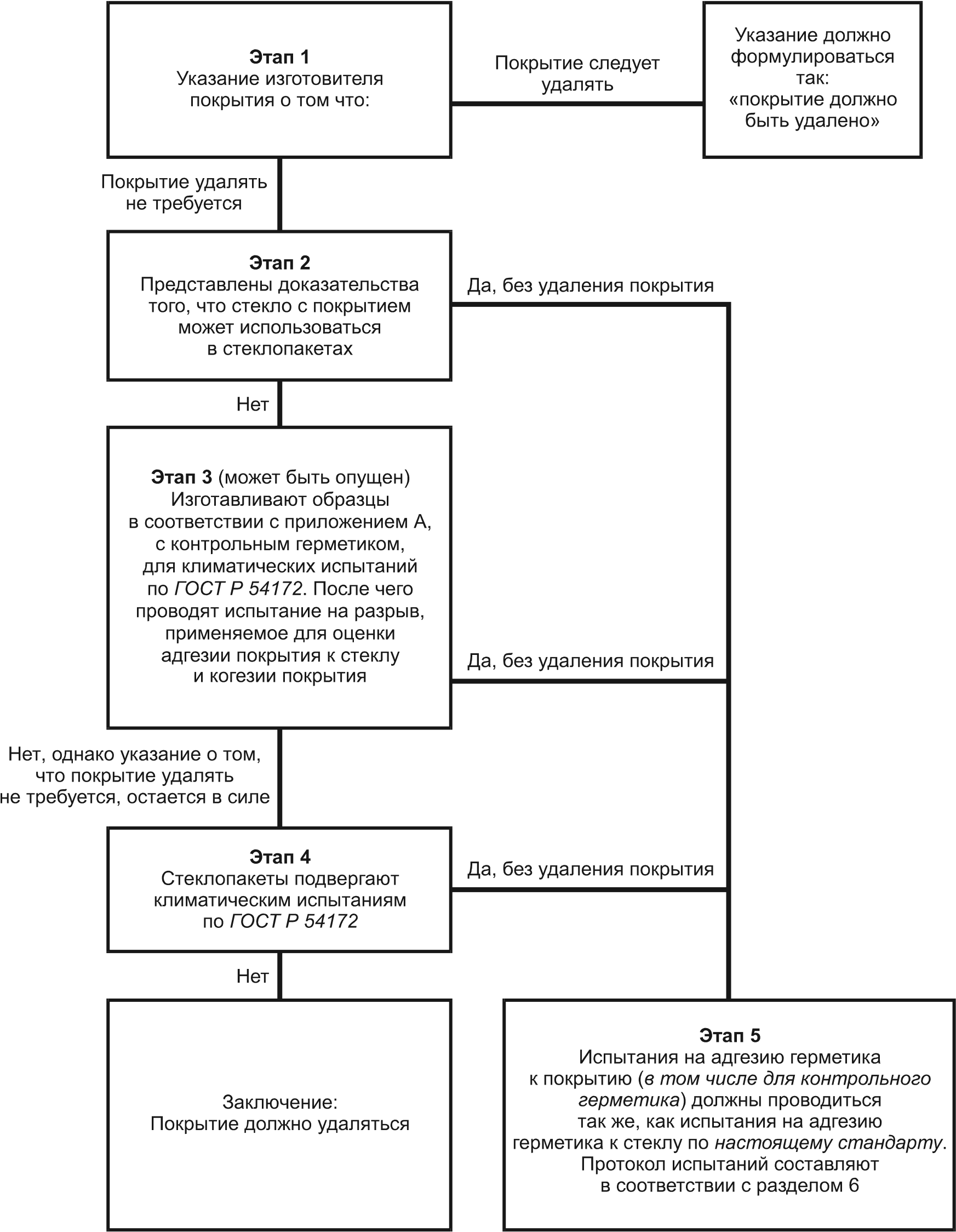 Ðèñóíîê D.1 — Ñõåìà îöåíêè àäãåçèè ãåðìåòèêà ê ïîêðûòèþ è êîãåçèè ïîêðûòèÿD.4.4 Îöåíêàñîîòâåòñòâèÿïîñðåäñòâîìñî÷åòàíèÿèñïûòàíèéèïðåäûäóùèõïðîòîêîëîâèñïûòàíèéÅñëè â ïðåäûäóùèõ ïðîòîêîëàõ èñïûòàíèé íå ñîäåðæèòñÿ ñâåäåíèé îá îöåíèâàåìîì ñî÷åòàíèè ñëîåâ ïîêðûòèÿ èëè î âåðõíåì ñëîå ïîêðûòèÿ, òî:èñïûòûâàþò îáðàçöû, ñîñòîÿùèå èç ãåðìåòèêà è ñòåêëà ñ ïîêðûòèåì, âêëþ÷àþùèì îöåíèâàåìîå ñî÷åòàíèå ñëîåâ èëè îöåíèâàåìîå ñî÷åòàíèå «âåðõíèé ñëîé/ãåðìåòèê»;èñïûòûâàþò îáðàçöû îöåíèâàåìîãî ñî÷åòàíèÿ «ïîêðûòèå/ãåðìåòèê».Îáðàçöû èñïûòûâàþò â ñîîòâåòñòâèè ñ ðàçäåëîì 5. Ïðîòîêîë èñïûòàíèé ñîñòàâëÿþò â ñîîòâåòñòâèè ñ íàñòîÿùèì ïðèëîæåíèåì.D.5 Ïðîòîêîëû èñïûòàíèéD.5.1 Ïðîòîêîë èñïûòàíèé íà àäãåçèþ ãåðìåòèêà ê ñòåêëó ñ ïîêðûòèåì (îòêðûòàÿ ÷àñòü)Ïðîòîêîë èñïûòàíèé äîëæåí ïîäðîáíî îòðàæàòü ðåçóëüòàòû èñïûòàíèé è ñîäåðæàòü ñëåäóþùèå ñâåäåíèÿ:Íàèìåíîâàíèå èñïûòàòåëüíîé ëàáîðàòîðèè, àäðåñ, ëîãîòèï(îòêðûòàÿ ÷àñòü)	Ïðîòîêîë ¹_________________	Äàòà ________________Èñïûòàíèÿ ñòåêëîïàêåòîâ íà àäãåçèþ ãåðìåòèêà ê ñòåêëó ñ ïîêðûòèåì ïî ÃÎÑÒ Ð 54173Íàèìåíîâàíèå êîìïàíèè:___________________________________________________________________________Àäðåñ: __________________________________________________________________________________________________________________________________________________________________________________________Íàèìåíîâàíèå ñòåêëà ñ ïîêðûòèåì: __________________________________________________________________ Ñïåöèôèêàöèÿ ãåðìåòèêà: __________________________________________________________________________Ãåðìåòèê â ñòåêëîïàêåòå, èñïûòàííûé â ñîîòâåòñòâèè ñ ÃÎÑÒ Ð 54173 è ïîêàçàâøèé ïîëîæèòåëüíûé ðåçóëüòàò, ïðîòîêîë èñïûòàíèé ¹ ________________________Îáùèå êîììåíòàðèèÇàêëþ÷åíèå: Ñî÷åòàíèå ñòåêëî—ïîêðûòèå—ãåðìåòèê ñîîòâåòñòâóåò òðåáîâàíèÿì èñïûòàíèÿ: ÄÀ ÍÅÒ (íåíóæíîå çà÷åðêíóòü)	__________________________	_____________________________	ëè÷íàÿ ïîäïèñü	èíèöèàëû, ôàìèëèÿD.5.2 Ïðîòîêîë èñïûòàíèé íà àäãåçèþ ãåðìåòèêà ê ñòåêëó ñ ïîêðûòèåì (êîíôèäåíöèàëüíàÿ ÷àñòü)Íàèìåíîâàíèå èñïûòàòåëüíîé ëàáîðàòîðèè, àäðåñ, ëîãîòèï(êîíôèäåíöèàëüíàÿ ÷àñòü)	Ïðîòîêîë ¹_________________	Äàòà ________________Èñïûòàíèÿ ñòåêëîïàêåòîâ íà àäãåçèþ ãåðìåòèêà ê ñòåêëó ñ ïîêðûòèåì ïî ÃÎÑÒ Ð 54173Íàèìåíîâàíèå êîìïàíèè: __________________________________________________________________________Àäðåñ: __________________________________________________________________________________________ Íàèìåíîâàíèå ñòåêëà ñ ïîêðûòèåì: __________________________________________________________________Ñïåöèôèêàöèÿ ñëîåâ (ìîæåò óêàçûâàòüñÿ ïîëíûé ñîñòàâ èëè àðòèêóë ïðîèçâîäèòåëÿ):Äîïîëíèòåëüíàÿ èíôîðìàöèÿ óêàçûâàåòñÿ ïðè íåîáõîäèìîñòè:___________________	__________________________ ëè÷íàÿ ïîäïèñü	èíèöèàëû, ôàìèëèÿÏðèëîæåíèå E(ñïðàâî÷íîå)Äîïîëíèòåëüíûå èñïûòàíèÿÅ.1 Îáùèå ïîëîæåíèÿÈñïûòàíèÿ ïðîâîäÿòñÿ ïî íåîáõîäèìîñòè è òîëüêî ïî ñîãëàøåíèþ ìåæäó ïîòðåáèòåëåì è ïîñòàâùèêîì. Äîïîëíèòåëüíûå èñïûòàíèÿ ïðåäíàçíà÷åíû äëÿ òîãî, ÷òîáû ïðîâîäèòü ñðàâíåíèå ãåðìåòèêîâ ïðè ñòàíäàðòèçèðîâàííûõ óñëîâèÿõ èñïûòàíèé. Îäíàêî â êà÷åñòâå ïðåäîñòåðåæåíèÿ ñëåäóåò îòìåòèòü ÷òî, ïîïûòêè ñðàâíåíèÿ ãåðìåòèêîâ íà ðàçëè÷íîé îñíîâå ìîãóò ïðèâåñòè ê îøèáî÷íûì èíòåðïðåòàöèÿì.Êîíêðåòèçàöèÿ èñïûòàíèé ìîæåò áûòü óêàçàíà â òåõíè÷åñêèõ òðåáîâàíèÿõ.Å.2 Èñïûòàíèÿ íà àäãåçèþÈñïûòàíèÿ íà àäãåçèþ, îïðåäåëåííûå íàñòîÿùèì ñòàíäàðòîì, ìîãóò áûòü ïðîäîëæåíû äî îïðåäåëåíèÿ ïðåäåëüíîé äåôîðìàöèè ïðè ðàñòÿæåíèè, ïðåäåëà ïðî÷íîñòè ïðè ðàçðûâå è ìàêñèìàëüíîé ïðî÷íîñòè ïðè ðàñòÿæåíèè. Ìåòîä óêàçàí â [1].Å.3 Ñâîéñòâà ñëîÿ ãåðìåòèêàÈñïûòàíèÿ ñëîÿ ãåðìåòèêà èëè, â ñëó÷àå òåðìîïëàñòè÷íûõ ãåðìåòèêîâ, ïðåññîâàííîãî ñëîÿ ãåðìåòèêà ìîãóò áûòü ïîëåçíûìè äëÿ îïðåäåëåíèÿ ïðèãîäíîñòè ãåðìåòèêîâ.Â ñîîòâåòñòâóþùåé ìåòîäèêå èñïûòàíèé äîëæíû ñîáëþäàòüñÿ ñëåäóþùèå óñëîâèÿ:òîëùèíà ñëîÿ ãåðìåòèêà (2,0  0,1) ìì;òåìïåðàòóðà ïðè ïðîâåäåíèè èñïûòàíèé (23  1) °C.Ï ð è ì å ÷ à í è å — Ñòåêëîïàêåòû, èçãîòîâëåííûå â ñîîòâåòñòâèè ñ íàñòîÿùèì ñòàíäàðòîì, âðÿä ëè ìîãóò âûäåðæèâàòü ðàñòÿãèâàþùåå óñèëèå áîëåå 2 ÌÏà èëè ðàñòÿæåíèå â 1,5 ðàçà (150 % óäëèíåíèå). Íåîáõîäèìî óñòàíàâëèâàòü ñîîòíîøåíèå ïðåäåëà ïðî÷íîñòè è çíà÷åíèé ðàñòÿæåíèÿ ãåðìåòèêà, êîòîðîå äîëæíî áûòü ñîãëàñîâàíî ïîòðåáèòåëåì è èçãîòîâèòåëåì ãåðìåòèêà. Ðåêîìåíäóåòñÿ ïðèêëàäûâàòü òàáëèöó õàðàêòåðèñòèê ãåðìåòèêà.Ïðèëîæåíèå F (ñïðàâî÷íîå) Ïðèìåð èñòî÷íèêà èçëó÷åíèÿ äëÿ èìèòàöèè ñîëíöàÄëÿ èìèòàöèè ñîëíöà èñòî÷íèêîì èçëó÷åíèÿ ñëóæàò ëàìïû* ìîùíîñòüþ íå ìåíåå 300 Âò. Ðàñïðåäåëåíèå ýíåðãèè ïî äëèíàì âîëí ïðåäñòàâëåíî â òàáëèöå F.1.	Ò à á ë è ö à	F.1 — Ñïåêòðàëüíûå õàðàêòåðèñòèêè èçëó÷åíèÿÈíòåíñèâíîñòü ÓÔ-îáëó÷åíèÿ èñïûòûâàåìîãî îáðàçöà îáåñïå÷èâàåòñÿ, åñëè óðîâåíü ñóììàðíîãî îáëó÷åíèÿ â ïëîñêîñòè èñïûòûâàåìûõ îáðàçöîâ ïîääåðæèâàåòñÿ â ïðåäåëàõ (900  100) Âò/ì2.Ï ð è ì å ÷ à í è å — Äëÿ îïðåäåëåíèÿ óðîâíÿ ñóììàðíîãî îáëó÷åíèÿ ìîæíî èñïîëüçîâàòü ïèðàíîìåòðû ñ õàðàêòåðèñòèêàìè [2], èìåþùèå (îãðàíè÷åííóþ) ÷óâñòâèòåëüíîñòü â ñïåêòðàëüíîì äèàïàçîíå îò 305 äî 2800 íì. Ïðè èñïîëüçîâàíèè äåòåêòîðîâ îáëó÷åíèÿ èçìåðåííûé óðîâåíü ñóììàðíîãî îáëó÷åíèÿ â ïëîñêîñòè èñïûòûâàåìûõ îáðàçöîâ äîëæåí ñîñòàâëÿòü (730  80) Âò/ì2.* Ðåêîìåíäóåòñÿ èñïîëüçîâàòü ëàìïû òèïà OSRAM.Ïðèëîæåíèå ÄÀ (ñïðàâî÷íîå) Ñâåäåíèÿ î ñîîòâåòñòâèè ññûëî÷íûõ íàöèîíàëüíûõ ñòàíäàðòîâ åâðîïåéñêèì ðåãèîíàëüíûì ñòàíäàðòàì, èñïîëüçîâàííûì â êà÷åñòâå ññûëî÷íûõ â ïðèìåíåííîì åâðîïåéñêîì ðåãèîíàëüíîì ñòàíäàðòåÒ à á ë è ö à	ÄÀ.1Ïðèëîæåíèå ÄÁ (ñïðàâî÷íîå) Ïóíêòû, íå âêëþ÷åííûå â îñíîâíóþ ÷àñòü íàñòîÿùåãî ñòàíäàðòàÄÁ.1 Òåêñò ïóíêòà À.2 ïðèëîæåíèÿ ÀA.2 Ìåòàëëè÷åñêèé èçîëèðóþùèé êðàéÑòåêëî òîëùèíîé 5 ìì, ó êîòîðîãî îäíà èëè áîëåå êðîìîê èìååò ìåòàëëè÷åñêèé êðàé, ñîîòâåòñòâóþùåå îïðåäåëåííîìó òèïó ñòåêëîïàêåòîâ, äîëæíî áûòü ðàçðåçàíî íà îáðàçöû ðàçìåðîì 50	50 ìì, êàæäûé èç êîòîðûõ äîëæåí èìåòü êðîìêó ñ ìåòàëëè÷åñêèì êðàåì.Ñâèíöîâàÿ ïîëîñà ñ äîñòàòî÷íîé äëÿ çàæèìà â òåíçîìåòðå äëèíîé, øèðèíîé (19  1) ìì, òîëùèíîé (0,9  0,1) ìì äîëæíà áûòü ïðèïàÿíà ê ìåòàëëè÷åñêîìó êðàþ, êàê ïîêàçàíî íà ðèñóíêå À.2. Ïàéêà äîëæíà áûòü òàêîé æå, êàêóþ ïðèìåíÿþò ïðè èçãîòîâëåíèè ñòåêëîïàêåòîâ. Ïðî÷íîñòü ñâèíöîâîé ïîëîñû íà ðàçðûâ äîëæíà áûòü íå ìåíåå 3 ÌÏà.1 — ñòåêëî; 2 — ìåòàëëè÷åñêàÿ âñòàâêà, óñòàíîâëåííàÿ ïðè èçãîòîâëåíèè; 3 — ñâèíöîâàÿ ïîëîñà;4 — ïðèïîé, íàíîñèìûé èçãîòîâèòåëåìÐèñóíîê À.2 — Èñïûòûâàåìûé îáðàçåö ñ ìåòàëëè÷åñêèì èçîëèðóþùèì êðàåìÏðè ïàéêå ñëåäóåò îáðàòèòü îñîáîå âíèìàíèå íà òî, ÷òîáû ïðèïîé çàïîëíèë ïðîñòðàíñòâî ìåæäó ñâèíöîâîé ïîëîñîé è ìåòàëëè÷åñêèì ïîêðûòèåì. Äîëæåí ïðèìåíÿòüñÿ òîò æå ïðèïîé, ÷òî è ïðè ïðîèçâîäñòâå ñòåêëîïàêåòîâ.ÄÁ.2 Òåêñò ïóíêòà À.3 ïðèëîæåíèÿ ÀÍà ðèñóíêå À.3 ïðèâåäåí âîçìîæíûé ñïîñîá çàêðåïëåíèÿ èñïûòûâàåìîãî îáðàçöà â òåíçîìåòðå. Ñêîðîñòü ðàçðûâà ðàâíà (12,5  0,5) ìì/ìèí.1 — èñïûòûâàåìûé îáðàçåö; 2 — çàæèì ñâèíöîâîé ïîëîñû;3 — çàæèì ñòåêëà; a — ðàññòîÿíèå ~ 20 ìì; F — ñêîðîñòü ðàçðûâàÐèñóíîê À.3 — Çàêðåïëåíèå èñïûòûâàåìîãî îáðàçöà ïðè èñïûòàíèè íà ðàçðûâÄÁ.3 Òåêñò ïðèìå÷àíèÿ ê ïóíêòó Ñ.1 ïðèëîæåíèÿ Ñ Ï ð è ì å ÷ à í è å — Èçìåðåíèÿ îñíîâàíû íà ìåòîäå [3].ÁèáëèîãðàôèÿÈÑÎ 11600:2002	Ñòðîèòåëüíûå êîíñòðóêöèè. Ãåðìåòèêè. Êëàññèôèêàöèÿ è òðåáîâàíèÿÈÑÎ 9060:1990 Ñîëíå÷íàÿ ýíåðãèÿ. Ñïåöèôèêàöèÿ è êëàññèôèêàöèÿ èíñòðóìåíòîâ äëÿ èçìåðåíèÿ ïîëóñôåðè÷åñêîãî ñîëíå÷íîãî è ïðÿìîãî ñîëíå÷íîãî îáëó÷åíèÿÀÑÒÌ Å 96—90	Ñòàíäàðòíûå ìåòîäû èñïûòàíèé íà ïðîíèöàåìîñòü âîäÿíîãî ïàðà â ìàòåðèàëûÓÄÊ 666.157:006.354	ÎÊÑ 81.040.20	È19Êëþ÷åâûå ñëîâà: ñòåêëîïàêåòû, ãåðìåòèêè, âëàãîïîãëîòèòåëü, îöåíêà ðåçóëüòàòîâÐåäàêòîð Í.Â. ÒàëàíîâàÒåõíè÷åñêèé ðåäàêòîð Â.Í. Ïðóñàêîâà Êîððåêòîð Ì.È. ÏåðøèíàÊîìïüþòåðíàÿ âåðñòêà Â.È. ÃðèùåíêîÑäàíî â íàáîð 25.08.2011.	Ïîäïèñàíî â ïå÷àòü 26.09.2011.	Ôîðìàò 60õ841/8.	Ãàðíèòóðà Àðèàë.	Óñë. ïå÷. ë. 3,26. Ó÷.-èçä. ë. 2,75. Òèðàæ 151 ýêç. Çàê. 888.________________________________________________________________________________________________________ÔÃÓÏ «ÑÒÀÍÄÀÐÒÈÍÔÎÐÌ», 123995 Ìîñêâà, Ãðàíàòíûé ïåð., 4. www.gostinfo.ru	info@gostinfo.ruÍàáðàíî âî ÔÃÓÏ «ÑÒÀÍÄÀÐÒÈÍÔÎÐÌ» íà ÏÝÂÌ.Îòïå÷àòàíî â ôèëèàëå ÔÃÓÏ «ÑÒÀÍÄÀÐÒÈÍÔÎÐÌ» — òèï. «Ìîñêîâñêèé ïå÷àòíèê», 117418 Ìîñêâà, Íàõèìîâñêèé ïðîñïåêò, 31, ê. 2.Ïðî÷íîñòü ãåðìåòèêà ïðè èñïûòàíèÿõ íà àäãåçèþ:Íà ïåðåñå÷åíèè ñ ëèíèåé ÀÂ (ñì. ðèñóíîê 1)Íà ïåðåñå÷åíèè ñ ëèíèåé ÀÂ (ñì. ðèñóíîê 1)Âèä íàáëþäàåìîãî ðàçðûâà (ïðè åãî íàëè÷èè):Ñ — êîãåçèîííûé;Âèä íàáëþäàåìîãî ðàçðûâà (ïðè åãî íàëè÷èè):Ñ — êîãåçèîííûé;Âèä íàáëþäàåìîãî ðàçðûâà (ïðè åãî íàëè÷èè):Ñ — êîãåçèîííûé;Âèä íàáëþäàåìîãî ðàçðûâà (ïðè åãî íàëè÷èè):Ñ — êîãåçèîííûé;Âèä íàáëþäàåìîãî ðàçðûâà (ïðè åãî íàëè÷èè):Ñ — êîãåçèîííûé;Ïðî÷íîñòü ãåðìåòèêà ïðè èñïûòàíèÿõ íà àäãåçèþ:Âèä íàáëþäàåìîãî ðàçðûâà (ïðè åãî íàëè÷èè):Ñ — êîãåçèîííûé;Âèä íàáëþäàåìîãî ðàçðûâà (ïðè åãî íàëè÷èè):Ñ — êîãåçèîííûé;Âèä íàáëþäàåìîãî ðàçðûâà (ïðè åãî íàëè÷èè):Ñ — êîãåçèîííûé;Âèä íàáëþäàåìîãî ðàçðûâà (ïðè åãî íàëè÷èè):Ñ — êîãåçèîííûé;Âèä íàáëþäàåìîãî ðàçðûâà (ïðè åãî íàëè÷èè):Ñ — êîãåçèîííûé;ñðåäíåå íàïðÿæåíèå ñð, ÌÏàñðåäíåå ðàñòÿæåíèå ñð, %À — àäãåçèîííûéÀ — àäãåçèîííûéÀ — àäãåçèîííûéÀ — àäãåçèîííûéÀ — àäãåçèîííûéÍà÷àëüíîå îòâåðæäåíèå12345Ïîñëå ïîãðóæåíèÿ â âîäóÏîñëå âûäåðæêè ïðè òåìïåðàòóðå 60 °CÏîñëå ÓÔ-îáëó÷åíèÿÏ ð è ì å ÷ à í è å — Ðåêîìåíäóåòñÿ âêëþ÷àòü â îò÷åò êðèâûå çàâèñèìîñòè íàïðÿæåíèÿ îò äåôîðìàöèè (ïðèëîæåíèå Å).Ï ð è ì å ÷ à í è å — Ðåêîìåíäóåòñÿ âêëþ÷àòü â îò÷åò êðèâûå çàâèñèìîñòè íàïðÿæåíèÿ îò äåôîðìàöèè (ïðèëîæåíèå Å).Ï ð è ì å ÷ à í è å — Ðåêîìåíäóåòñÿ âêëþ÷àòü â îò÷åò êðèâûå çàâèñèìîñòè íàïðÿæåíèÿ îò äåôîðìàöèè (ïðèëîæåíèå Å).Ï ð è ì å ÷ à í è å — Ðåêîìåíäóåòñÿ âêëþ÷àòü â îò÷åò êðèâûå çàâèñèìîñòè íàïðÿæåíèÿ îò äåôîðìàöèè (ïðèëîæåíèå Å).Ï ð è ì å ÷ à í è å — Ðåêîìåíäóåòñÿ âêëþ÷àòü â îò÷åò êðèâûå çàâèñèìîñòè íàïðÿæåíèÿ îò äåôîðìàöèè (ïðèëîæåíèå Å).Ï ð è ì å ÷ à í è å — Ðåêîìåíäóåòñÿ âêëþ÷àòü â îò÷åò êðèâûå çàâèñèìîñòè íàïðÿæåíèÿ îò äåôîðìàöèè (ïðèëîæåíèå Å).Ï ð è ì å ÷ à í è å — Ðåêîìåíäóåòñÿ âêëþ÷àòü â îò÷åò êðèâûå çàâèñèìîñòè íàïðÿæåíèÿ îò äåôîðìàöèè (ïðèëîæåíèå Å).Ï ð è ì å ÷ à í è å — Ðåêîìåíäóåòñÿ âêëþ÷àòü â îò÷åò êðèâûå çàâèñèìîñòè íàïðÿæåíèÿ îò äåôîðìàöèè (ïðèëîæåíèå Å).Íîìåð ñëîÿÑîñòàâ èëè êîäÄîïîëíèòåëüíàÿ èíôîðìàöèÿ1 (áàçîâûé ñëîé íà ñòåêëå)234567Íîìåð ñëîÿÑîñòàâ èëè êîäÄîïîëíèòåëüíàÿ èíôîðìàöèÿ89101112Èçëó÷åíèåÄèàïàçîí äëèí âîëí, íìÄîëÿ â îáùåé ýíåðãèè èçëó÷åíèÿ, %Äàëüíèé ÓÔ-äèàïàçîí280—315 1Áëèæíèé ÓÔ-äèàïàçîí315—380 3Âèäèìûé ñâåò è ÈÊ-èçëó÷åíèå> 380äî 100 %Îáîçíà÷åíèå ññûëî÷íîãî íàöèîíàëüíîãî ñòàíäàðòàÑòåïåíü ñîîòâåòñòâèÿÎáîçíà÷åíèå è íàèìåíîâàíèå ññûëî÷íîãî åâðîïåéñêîãî ðåãèîíàëüíîãî ñòàíäàðòàÃÎÑÒ Ð 54164—2010 (ÈÑÎ 9050:2003)NEQEÍ 410:1998 «Ñòåêëî â ñòðîèòåëüñòâå. Îïðåäåëåíèå ñâåòîâûõ è ñîëíå÷íûõ õàðàêòåðèñòèê îñòåêëåíèÿ»ÃÎÑÒ Ð 54175—2010NEQEÍ 1279-1:2004 «Ñòåêëî â ñòðîèòåëüñòâå. Ñòåêëîïàêåòû. ×àñòü 1. Îáùèå ïîëîæåíèÿ, äîïóñêè íà ðàçìåðû è ïðàâèëà îïèñàíèÿ ñèñòåìû»ÃÎÑÒ Ð 54172—2010NEQEÍ 1279-2:2002 «Ñòåêëî â ñòðîèòåëüñòâå. Ñòåêëîïàêåòû. ×àñòü 2. Ìåòîä èñïûòàíèé íà äîëãîâå÷íîñòü è òðåáîâàíèÿ ê âëàãîïðîíèöàåìîñòè»ÃÎÑÒ Ð 54174—2010(ÅÍ 1279-6:2002)NEQEÍ 1279-6:2002 «Ñòåêëî â ñòðîèòåëüñòâå. Ñòåêëîïàêåòû. ×àñòü 6. Çàâîäñêîé êîíòðîëü êà÷åñòâà è ïåðèîäè÷åñêèå èñïûòàíèÿ»ÃÎÑÒ Ð 54176—2010NEQEÍ 1096-1:1998 «Ñòåêëî â ñòðîèòåëüñòâå. Ñòåêëî ñ ïîêðûòèåì. ×àñòü 1. Îïðåäåëåíèÿ è êëàññèôèêàöèÿ»;ÅÍ 1096-3:2001 «Ñòåêëî â ñòðîèòåëüñòâå. Ñòåêëî ñ ïîêðûòèåì. ×àñòü 3. Òðåáîâàíèÿ è ìåòîäû èñïûòàíèé äëÿ ïîêðûòèé êëàññà C è D»;ÅÍ 1096-4:2004 «Ñòåêëî â ñòðîèòåëüñòâå. Ñòåêëî ñ ïîêðûòèåì. ×àñòü 4. Îöåíêà ñîîòâåòñòâèÿ»ÃÎÑÒ Ð 54177—2010NEQEÍ 1096-1:1998 «Ñòåêëî â ñòðîèòåëüñòâå. Ñòåêëî ñ ïîêðûòèåì. ×àñòü 1. Îïðåäåëåíèÿ è êëàññèôèêàöèÿ»;ÅÍ 1096-2:2001 «Ñòåêëî â ñòðîèòåëüñòâå. Ñòåêëî ñ ïîêðûòèåì. ×àñòü 2. Òðåáîâàíèÿ è ìåòîäû èñïûòàíèé äëÿ ïîêðûòèé êëàñîâ A, B è S»;ÅÍ 1096-4:2004 «Ñòåêëî â ñòðîèòåëüñòâå. Ñòåêëî ñ ïîêðûòèåì. ×àñòü 4. Îöåíêà ñîîòâåòñòâèÿ»ÃÎÑÒ Ð 54178—2010NEQEÍ 1096-1:1998 «Ñòåêëî â ñòðîèòåëüñòâå. Ñòåêëî ñ ïîêðûòèåì. ×àñòü 1. Îïðåäåëåíèÿ è êëàññèôèêàöèÿ»;ÅÍ 1096-3:2001 «Ñòåêëî â ñòðîèòåëüñòâå. Ñòåêëî ñ ïîêðûòèåì. ×àñòü 3. Òðåáîâàíèÿ è ìåòîäû èñïûòàíèé äëÿ ïîêðûòèé êëàññà C è D»;ÅÍ 1096-4:2004 «Ñòåêëî â ñòðîèòåëüñòâå. Ñòåêëî ñ ïîêðûòèåì. ×àñòü 4. Îöåíêà ñîîòâåòñòâèÿ»ÃÎÑÒ Ð 54179—2010NEQEÍ 1096-1:1998 «Ñòåêëî â ñòðîèòåëüñòâå. Ñòåêëî ñ ïîêðûòèåì. ×àñòü 1. Îïðåäåëåíèÿ è êëàññèôèêàöèÿ»;ÅÍ 1096-2:2001 «Ñòåêëî â ñòðîèòåëüñòâå. Ñòåêëî ñ ïîêðûòèåì. ×àñòü 2. Òðåáîâàíèÿ è ìåòîäû èñïûòàíèé äëÿ ïîêðûòèé êëàñîâ A, B è S»;ÅÍ 1096-4:2004 «Ñòåêëî â ñòðîèòåëüñòâå. Ñòåêëî ñ ïîêðûòèåì. ×àñòü 4. Îöåíêà ñîîòâåòñòâèÿ»Ï ð è ì å ÷ à í è å — Â íàñòîÿùåé òàáëèöå èñïîëüçîâàíî ñëåäóþùåå óñëîâíîå îáîçíà÷åíèå ñòåïåíè ñîîòâåòñòâèÿ ñòàíäàðòîâ:- NEQ — íåýêâèâàëåíòíûå ñòàíäàðòû.Ï ð è ì å ÷ à í è å — Â íàñòîÿùåé òàáëèöå èñïîëüçîâàíî ñëåäóþùåå óñëîâíîå îáîçíà÷åíèå ñòåïåíè ñîîòâåòñòâèÿ ñòàíäàðòîâ:- NEQ — íåýêâèâàëåíòíûå ñòàíäàðòû.Ï ð è ì å ÷ à í è å — Â íàñòîÿùåé òàáëèöå èñïîëüçîâàíî ñëåäóþùåå óñëîâíîå îáîçíà÷åíèå ñòåïåíè ñîîòâåòñòâèÿ ñòàíäàðòîâ:- NEQ — íåýêâèâàëåíòíûå ñòàíäàðòû.